Республика БеларусьЧастное предприятие «СТИК»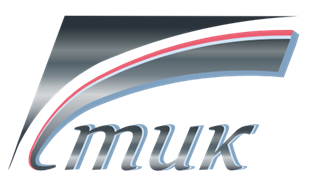 «УТВЕРЖДАЮ»:Доверенное лицо от религиозной общины Старообрядческий приход в честь святого пророка Илии в г.Минске Минской епархии Белоруской Православной Церкви (Белорусского Экзархата Московского Патриархата)________________ Е.В.Слышкова«____» _________ 2019 годаОТЧЕТоб оценке воздействия на окружающую среду планируемой хозяйственной деятельности по объекту:Храм по ул.Маяковского по имя святого пророка ИлииСтадия реализации проекта - архитектурный проектОт организации-разработчика:И.о.директора					________________	    С.М.Антипович								М.П.Минск, 2018СПИСОК ИСПОЛНИТЕЛЕЙРазработчик:Частное дочернее производственно-торговое унитарное предприятие «СТИК» Юридический адрес разработчика:223049 Республика Беларусь, Минская область, Минский р-н, Щомыслицкий с/с,  аг. Щомыслица, дом 22, помещение 2Почтовый адрес разработчика: 220063, Республика Беларусь, г.Минск, ул.Брикета, 10И.о.директора        		     ________________	С.М.АнтиповичГлавный инженер проекта	     _______________	А.А.ПикуликИсполнитель:Главный специалист по разработке раздела «Охрана окружающей среды»      ________________	С.А.Сафонов(аттестат МАиС от 27.10.2017г. №ПР115774, св-во ГУО «Республиканский центр государственный экологической экспертизы и повышения квалификации руководящих работников и специалистов Минприроды Республики Беларусь от 14.04.2017г. №2856073).Согласовано:от Заказчика:Доверенное лицо от религиозной общины «Старообрядческий приход в честь святого пророка Илии в г.Минске Минской епархии Белоруской Православной Церкви» (Белорусского Экзархата Московского Патриархата)                _______________  Е.В.Слышкова1. ВВЕДЕНИЕ, ЦЕЛИ И ЗАДАЧИ РАБОТЫ, ТЕРМИНЫ И ОПРЕДЕЛЕНИЯЦелью реализации настоящего проекта является строительство на отдельно выделенном земельном участке в районе ул.Маяковского в г.Минске комплекса старообрядческого православного прихода в честь святого пророка Илии, находящегося в ведении Минской епархии Белорусской Православной Церкви.Так как реализация проекта планируется в границах зоны охраны недвижимой материальной историко-культурной ценности «Лошицкий усадебно-парковый комплекс», то в соответствии со статьями 5 и 7 Закона Республики Беларусь «О государственной экологической экспертизе, стратегической экологической оценке и оценке воздействия на окружающую среду» проектная документация на строительство объекта является объектом государственной экологической экспертизы, с обязательным проведением процедуры оценки воздействия планируемой деятельности на окружающую среду и разработкой отчета об её результатах.В соответствии с действующим законодательством «О государственной экологической экспертизе…» отчет об оценке воздействия на окружающую среду (далее – ОВОС) входит в состав документации, представляемой на государственную экологическую экспертизу.Разработка настоящего отчета об ОВОС выполнена в соответствии с требованиями:- Закона Республики Беларусь «О государственной экологической экспертизе, стратегической экологической оценке и оценке воздействия на окружающую среду» от 18.07.2016г. №399-З (далее - Закон);- Положения о порядке проведения оценки воздействия на окружающую среду, требованиях к составу отчета об оценке воздействия на окружающую среду, требованиях к специалистам, осуществляющим проведение оценки воздействия на окружающую среду, утвержденного постановлением Совета Министров Республики Беларусь от 19.01.2017г. №47(далее - Положение);- ТКП 17.02-08-2012 (02120) «Охрана окружающей среды и природопользование. Правила проведения оценки воздействия на окружающую среду (ОВОС) и подготовки отчета».Настоящий отчет содержит __ таблиц, __ рисунка, 4 приложения (карта-схема, таблица параметров источников выбросов, справка о фоновых концентрациях, расчет рассеивания загрязняющих веществ).1.1 ОВОС выполняется в целях:– проведения оценки существующего состояния окружающей среды в районе строительства объекта и разработки прогноза возможного его изменения в результате реализации планируемой деятельности;- всестороннего рассмотрения всех предлагаемых проектом экологических и связанных с ними социально-экономических и иных преимуществ, а также отрицательных последствий при эксплуатации проектируемого объекта;1. ВВЕДЕНИЕ, ЦЕЛИ И ЗАДАЧИ РАБОТЫ, ТЕРМИНЫ И ОПРЕДЕЛЕНИЯЦелью реализации настоящего проекта является строительство на отдельно выделенном земельном участке в районе ул.Маяковского в г.Минске комплекса старообрядческого православного прихода в честь святого пророка Илии, находящегося в ведении Минской епархии Белорусской Православной Церкви.Так как реализация проекта планируется в границах зоны охраны недвижимой материальной историко-культурной ценности «Лошицкий усадебно-парковый комплекс», то в соответствии со статьями 5 и 7 Закона Республики Беларусь «О государственной экологической экспертизе, стратегической экологической оценке и оценке воздействия на окружающую среду» проектная документация на строительство объекта является объектом государственной экологической экспертизы, с обязательным проведением процедуры оценки воздействия планируемой деятельности на окружающую среду и разработкой отчета об её результатах.В соответствии с действующим законодательством «О государственной экологической экспертизе…» отчет об оценке воздействия на окружающую среду (далее – ОВОС) входит в состав документации, представляемой на государственную экологическую экспертизу.Разработка настоящего отчета об ОВОС выполнена в соответствии с требованиями:- Закона Республики Беларусь «О государственной экологической экспертизе, стратегической экологической оценке и оценке воздействия на окружающую среду» от 18.07.2016г. №399-З (далее - Закон);- Положения о порядке проведения оценки воздействия на окружающую среду, требованиях к составу отчета об оценке воздействия на окружающую среду, требованиях к специалистам, осуществляющим проведение оценки воздействия на окружающую среду, утвержденного постановлением Совета Министров Республики Беларусь от 19.01.2017г. №47(далее - Положение);- ТКП 17.02-08-2012 (02120) «Охрана окружающей среды и природопользование. Правила проведения оценки воздействия на окружающую среду (ОВОС) и подготовки отчета».Настоящий отчет содержит __ таблиц, __ рисунка, 4 приложения (карта-схема, таблица параметров источников выбросов, справка о фоновых концентрациях, расчет рассеивания загрязняющих веществ).1.1 ОВОС выполняется в целях:– проведения оценки существующего состояния окружающей среды в районе строительства объекта и разработки прогноза возможного его изменения в результате реализации планируемой деятельности;- всестороннего рассмотрения всех предлагаемых проектом экологических и связанных с ними социально-экономических и иных преимуществ, а также отрицательных последствий при эксплуатации проектируемого объекта;1. ВВЕДЕНИЕ, ЦЕЛИ И ЗАДАЧИ РАБОТЫ, ТЕРМИНЫ И ОПРЕДЕЛЕНИЯЦелью реализации настоящего проекта является строительство на отдельно выделенном земельном участке в районе ул.Маяковского в г.Минске комплекса старообрядческого православного прихода в честь святого пророка Илии, находящегося в ведении Минской епархии Белорусской Православной Церкви.Так как реализация проекта планируется в границах зоны охраны недвижимой материальной историко-культурной ценности «Лошицкий усадебно-парковый комплекс», то в соответствии со статьями 5 и 7 Закона Республики Беларусь «О государственной экологической экспертизе, стратегической экологической оценке и оценке воздействия на окружающую среду» проектная документация на строительство объекта является объектом государственной экологической экспертизы, с обязательным проведением процедуры оценки воздействия планируемой деятельности на окружающую среду и разработкой отчета об её результатах.В соответствии с действующим законодательством «О государственной экологической экспертизе…» отчет об оценке воздействия на окружающую среду (далее – ОВОС) входит в состав документации, представляемой на государственную экологическую экспертизу.Разработка настоящего отчета об ОВОС выполнена в соответствии с требованиями:- Закона Республики Беларусь «О государственной экологической экспертизе, стратегической экологической оценке и оценке воздействия на окружающую среду» от 18.07.2016г. №399-З (далее - Закон);- Положения о порядке проведения оценки воздействия на окружающую среду, требованиях к составу отчета об оценке воздействия на окружающую среду, требованиях к специалистам, осуществляющим проведение оценки воздействия на окружающую среду, утвержденного постановлением Совета Министров Республики Беларусь от 19.01.2017г. №47(далее - Положение);- ТКП 17.02-08-2012 (02120) «Охрана окружающей среды и природопользование. Правила проведения оценки воздействия на окружающую среду (ОВОС) и подготовки отчета».Настоящий отчет содержит __ таблиц, __ рисунка, 4 приложения (карта-схема, таблица параметров источников выбросов, справка о фоновых концентрациях, расчет рассеивания загрязняющих веществ).1.1 ОВОС выполняется в целях:– проведения оценки существующего состояния окружающей среды в районе строительства объекта и разработки прогноза возможного его изменения в результате реализации планируемой деятельности;- всестороннего рассмотрения всех предлагаемых проектом экологических и связанных с ними социально-экономических и иных преимуществ, а также отрицательных последствий при эксплуатации проектируемого объекта;1. ВВЕДЕНИЕ, ЦЕЛИ И ЗАДАЧИ РАБОТЫ, ТЕРМИНЫ И ОПРЕДЕЛЕНИЯЦелью реализации настоящего проекта является строительство на отдельно выделенном земельном участке в районе ул.Маяковского в г.Минске комплекса старообрядческого православного прихода в честь святого пророка Илии, находящегося в ведении Минской епархии Белорусской Православной Церкви.Так как реализация проекта планируется в границах зоны охраны недвижимой материальной историко-культурной ценности «Лошицкий усадебно-парковый комплекс», то в соответствии со статьями 5 и 7 Закона Республики Беларусь «О государственной экологической экспертизе, стратегической экологической оценке и оценке воздействия на окружающую среду» проектная документация на строительство объекта является объектом государственной экологической экспертизы, с обязательным проведением процедуры оценки воздействия планируемой деятельности на окружающую среду и разработкой отчета об её результатах.В соответствии с действующим законодательством «О государственной экологической экспертизе…» отчет об оценке воздействия на окружающую среду (далее – ОВОС) входит в состав документации, представляемой на государственную экологическую экспертизу.Разработка настоящего отчета об ОВОС выполнена в соответствии с требованиями:- Закона Республики Беларусь «О государственной экологической экспертизе, стратегической экологической оценке и оценке воздействия на окружающую среду» от 18.07.2016г. №399-З (далее - Закон);- Положения о порядке проведения оценки воздействия на окружающую среду, требованиях к составу отчета об оценке воздействия на окружающую среду, требованиях к специалистам, осуществляющим проведение оценки воздействия на окружающую среду, утвержденного постановлением Совета Министров Республики Беларусь от 19.01.2017г. №47(далее - Положение);- ТКП 17.02-08-2012 (02120) «Охрана окружающей среды и природопользование. Правила проведения оценки воздействия на окружающую среду (ОВОС) и подготовки отчета».Настоящий отчет содержит __ таблиц, __ рисунка, 4 приложения (карта-схема, таблица параметров источников выбросов, справка о фоновых концентрациях, расчет рассеивания загрязняющих веществ).1.1 ОВОС выполняется в целях:– проведения оценки существующего состояния окружающей среды в районе строительства объекта и разработки прогноза возможного его изменения в результате реализации планируемой деятельности;- всестороннего рассмотрения всех предлагаемых проектом экологических и связанных с ними социально-экономических и иных преимуществ, а также отрицательных последствий при эксплуатации проектируемого объекта;1. ВВЕДЕНИЕ, ЦЕЛИ И ЗАДАЧИ РАБОТЫ, ТЕРМИНЫ И ОПРЕДЕЛЕНИЯЦелью реализации настоящего проекта является строительство на отдельно выделенном земельном участке в районе ул.Маяковского в г.Минске комплекса старообрядческого православного прихода в честь святого пророка Илии, находящегося в ведении Минской епархии Белорусской Православной Церкви.Так как реализация проекта планируется в границах зоны охраны недвижимой материальной историко-культурной ценности «Лошицкий усадебно-парковый комплекс», то в соответствии со статьями 5 и 7 Закона Республики Беларусь «О государственной экологической экспертизе, стратегической экологической оценке и оценке воздействия на окружающую среду» проектная документация на строительство объекта является объектом государственной экологической экспертизы, с обязательным проведением процедуры оценки воздействия планируемой деятельности на окружающую среду и разработкой отчета об её результатах.В соответствии с действующим законодательством «О государственной экологической экспертизе…» отчет об оценке воздействия на окружающую среду (далее – ОВОС) входит в состав документации, представляемой на государственную экологическую экспертизу.Разработка настоящего отчета об ОВОС выполнена в соответствии с требованиями:- Закона Республики Беларусь «О государственной экологической экспертизе, стратегической экологической оценке и оценке воздействия на окружающую среду» от 18.07.2016г. №399-З (далее - Закон);- Положения о порядке проведения оценки воздействия на окружающую среду, требованиях к составу отчета об оценке воздействия на окружающую среду, требованиях к специалистам, осуществляющим проведение оценки воздействия на окружающую среду, утвержденного постановлением Совета Министров Республики Беларусь от 19.01.2017г. №47(далее - Положение);- ТКП 17.02-08-2012 (02120) «Охрана окружающей среды и природопользование. Правила проведения оценки воздействия на окружающую среду (ОВОС) и подготовки отчета».Настоящий отчет содержит __ таблиц, __ рисунка, 4 приложения (карта-схема, таблица параметров источников выбросов, справка о фоновых концентрациях, расчет рассеивания загрязняющих веществ).1.1 ОВОС выполняется в целях:– проведения оценки существующего состояния окружающей среды в районе строительства объекта и разработки прогноза возможного его изменения в результате реализации планируемой деятельности;- всестороннего рассмотрения всех предлагаемых проектом экологических и связанных с ними социально-экономических и иных преимуществ, а также отрицательных последствий при эксплуатации проектируемого объекта;1. ВВЕДЕНИЕ, ЦЕЛИ И ЗАДАЧИ РАБОТЫ, ТЕРМИНЫ И ОПРЕДЕЛЕНИЯЦелью реализации настоящего проекта является строительство на отдельно выделенном земельном участке в районе ул.Маяковского в г.Минске комплекса старообрядческого православного прихода в честь святого пророка Илии, находящегося в ведении Минской епархии Белорусской Православной Церкви.Так как реализация проекта планируется в границах зоны охраны недвижимой материальной историко-культурной ценности «Лошицкий усадебно-парковый комплекс», то в соответствии со статьями 5 и 7 Закона Республики Беларусь «О государственной экологической экспертизе, стратегической экологической оценке и оценке воздействия на окружающую среду» проектная документация на строительство объекта является объектом государственной экологической экспертизы, с обязательным проведением процедуры оценки воздействия планируемой деятельности на окружающую среду и разработкой отчета об её результатах.В соответствии с действующим законодательством «О государственной экологической экспертизе…» отчет об оценке воздействия на окружающую среду (далее – ОВОС) входит в состав документации, представляемой на государственную экологическую экспертизу.Разработка настоящего отчета об ОВОС выполнена в соответствии с требованиями:- Закона Республики Беларусь «О государственной экологической экспертизе, стратегической экологической оценке и оценке воздействия на окружающую среду» от 18.07.2016г. №399-З (далее - Закон);- Положения о порядке проведения оценки воздействия на окружающую среду, требованиях к составу отчета об оценке воздействия на окружающую среду, требованиях к специалистам, осуществляющим проведение оценки воздействия на окружающую среду, утвержденного постановлением Совета Министров Республики Беларусь от 19.01.2017г. №47(далее - Положение);- ТКП 17.02-08-2012 (02120) «Охрана окружающей среды и природопользование. Правила проведения оценки воздействия на окружающую среду (ОВОС) и подготовки отчета».Настоящий отчет содержит __ таблиц, __ рисунка, 4 приложения (карта-схема, таблица параметров источников выбросов, справка о фоновых концентрациях, расчет рассеивания загрязняющих веществ).1.1 ОВОС выполняется в целях:– проведения оценки существующего состояния окружающей среды в районе строительства объекта и разработки прогноза возможного его изменения в результате реализации планируемой деятельности;- всестороннего рассмотрения всех предлагаемых проектом экологических и связанных с ними социально-экономических и иных преимуществ, а также отрицательных последствий при эксплуатации проектируемого объекта;1. ВВЕДЕНИЕ, ЦЕЛИ И ЗАДАЧИ РАБОТЫ, ТЕРМИНЫ И ОПРЕДЕЛЕНИЯЦелью реализации настоящего проекта является строительство на отдельно выделенном земельном участке в районе ул.Маяковского в г.Минске комплекса старообрядческого православного прихода в честь святого пророка Илии, находящегося в ведении Минской епархии Белорусской Православной Церкви.Так как реализация проекта планируется в границах зоны охраны недвижимой материальной историко-культурной ценности «Лошицкий усадебно-парковый комплекс», то в соответствии со статьями 5 и 7 Закона Республики Беларусь «О государственной экологической экспертизе, стратегической экологической оценке и оценке воздействия на окружающую среду» проектная документация на строительство объекта является объектом государственной экологической экспертизы, с обязательным проведением процедуры оценки воздействия планируемой деятельности на окружающую среду и разработкой отчета об её результатах.В соответствии с действующим законодательством «О государственной экологической экспертизе…» отчет об оценке воздействия на окружающую среду (далее – ОВОС) входит в состав документации, представляемой на государственную экологическую экспертизу.Разработка настоящего отчета об ОВОС выполнена в соответствии с требованиями:- Закона Республики Беларусь «О государственной экологической экспертизе, стратегической экологической оценке и оценке воздействия на окружающую среду» от 18.07.2016г. №399-З (далее - Закон);- Положения о порядке проведения оценки воздействия на окружающую среду, требованиях к составу отчета об оценке воздействия на окружающую среду, требованиях к специалистам, осуществляющим проведение оценки воздействия на окружающую среду, утвержденного постановлением Совета Министров Республики Беларусь от 19.01.2017г. №47(далее - Положение);- ТКП 17.02-08-2012 (02120) «Охрана окружающей среды и природопользование. Правила проведения оценки воздействия на окружающую среду (ОВОС) и подготовки отчета».Настоящий отчет содержит __ таблиц, __ рисунка, 4 приложения (карта-схема, таблица параметров источников выбросов, справка о фоновых концентрациях, расчет рассеивания загрязняющих веществ).1.1 ОВОС выполняется в целях:– проведения оценки существующего состояния окружающей среды в районе строительства объекта и разработки прогноза возможного его изменения в результате реализации планируемой деятельности;- всестороннего рассмотрения всех предлагаемых проектом экологических и связанных с ними социально-экономических и иных преимуществ, а также отрицательных последствий при эксплуатации проектируемого объекта;1. ВВЕДЕНИЕ, ЦЕЛИ И ЗАДАЧИ РАБОТЫ, ТЕРМИНЫ И ОПРЕДЕЛЕНИЯЦелью реализации настоящего проекта является строительство на отдельно выделенном земельном участке в районе ул.Маяковского в г.Минске комплекса старообрядческого православного прихода в честь святого пророка Илии, находящегося в ведении Минской епархии Белорусской Православной Церкви.Так как реализация проекта планируется в границах зоны охраны недвижимой материальной историко-культурной ценности «Лошицкий усадебно-парковый комплекс», то в соответствии со статьями 5 и 7 Закона Республики Беларусь «О государственной экологической экспертизе, стратегической экологической оценке и оценке воздействия на окружающую среду» проектная документация на строительство объекта является объектом государственной экологической экспертизы, с обязательным проведением процедуры оценки воздействия планируемой деятельности на окружающую среду и разработкой отчета об её результатах.В соответствии с действующим законодательством «О государственной экологической экспертизе…» отчет об оценке воздействия на окружающую среду (далее – ОВОС) входит в состав документации, представляемой на государственную экологическую экспертизу.Разработка настоящего отчета об ОВОС выполнена в соответствии с требованиями:- Закона Республики Беларусь «О государственной экологической экспертизе, стратегической экологической оценке и оценке воздействия на окружающую среду» от 18.07.2016г. №399-З (далее - Закон);- Положения о порядке проведения оценки воздействия на окружающую среду, требованиях к составу отчета об оценке воздействия на окружающую среду, требованиях к специалистам, осуществляющим проведение оценки воздействия на окружающую среду, утвержденного постановлением Совета Министров Республики Беларусь от 19.01.2017г. №47(далее - Положение);- ТКП 17.02-08-2012 (02120) «Охрана окружающей среды и природопользование. Правила проведения оценки воздействия на окружающую среду (ОВОС) и подготовки отчета».Настоящий отчет содержит __ таблиц, __ рисунка, 4 приложения (карта-схема, таблица параметров источников выбросов, справка о фоновых концентрациях, расчет рассеивания загрязняющих веществ).1.1 ОВОС выполняется в целях:– проведения оценки существующего состояния окружающей среды в районе строительства объекта и разработки прогноза возможного его изменения в результате реализации планируемой деятельности;- всестороннего рассмотрения всех предлагаемых проектом экологических и связанных с ними социально-экономических и иных преимуществ, а также отрицательных последствий при эксплуатации проектируемого объекта;1/18 - ОВОСЛист1/18 - ОВОС3Изм.  Кол.Лист№докПодп.Дата1/18 - ОВОС3- проведения оценки социально-экономических и демографических условий региона, инвестиционной привлекательности реализации проекта, выработки модели эколого-экономической сбалансированности;– определения оптимальных проектных решений, способствующих предотвращению возможного неблагоприятного воздействия на окружающую среду;– разработки комплекса эффективных мер по снижению возможного неблагоприятного воздействия на окружающую среду до незначительного или приемлемого уровня;– улучшения состояния окружающей среды на территории, граничащей с проектируемым объектом;- обеспечения Заказчика строительства объективной и актуальной информацией для принятия технологических, управленческих и иных решений в ходе реализации проекта.1.2 Задачи, решаемые в ходе выполнения ОВОС:- изучить природные условия площадки размещения объекта и прилегающей к ней территории (климат, ветровой и температурный режим, рельеф, почвенный покров, растительность и др.);- рассмотреть геолого-гидрологические особенности территории строительства; - определить природные ресурсы с ограниченным режимом их использования (атмосферный воздух, поверхностные и подземные воды, земельные ресурсы);- изучить уровни залегания подземных вод, состав геологического разреза;- по данным инженерно-геоэкологических изысканий оценить степень загрязнения почвы на выбранном для строительства участке тяжелыми металлами и нефтепродуктами с целью определения программы его дальнейшего мониторинга и оценки необходимости его замены (рекультивации) на этапе строительства объекта;- по результатам инженерно-геологических изысканий оценить степень защищенности подземных вод от возможного техногенного загрязнения;- оценить степень возможного загрязнения воздушного пространства выбросами в результате планируемой производственной деятельности;- оценить достаточность принятых технологических решений по обеспечению нормативных показателей качества окружающей среды на прилегающей территории либо непосредственно в природных объектах (почва, вода);- дать социально-демографическую характеристику изучаемой территории и особенности её хозяйственного использования.- проведения оценки социально-экономических и демографических условий региона, инвестиционной привлекательности реализации проекта, выработки модели эколого-экономической сбалансированности;– определения оптимальных проектных решений, способствующих предотвращению возможного неблагоприятного воздействия на окружающую среду;– разработки комплекса эффективных мер по снижению возможного неблагоприятного воздействия на окружающую среду до незначительного или приемлемого уровня;– улучшения состояния окружающей среды на территории, граничащей с проектируемым объектом;- обеспечения Заказчика строительства объективной и актуальной информацией для принятия технологических, управленческих и иных решений в ходе реализации проекта.1.2 Задачи, решаемые в ходе выполнения ОВОС:- изучить природные условия площадки размещения объекта и прилегающей к ней территории (климат, ветровой и температурный режим, рельеф, почвенный покров, растительность и др.);- рассмотреть геолого-гидрологические особенности территории строительства; - определить природные ресурсы с ограниченным режимом их использования (атмосферный воздух, поверхностные и подземные воды, земельные ресурсы);- изучить уровни залегания подземных вод, состав геологического разреза;- по данным инженерно-геоэкологических изысканий оценить степень загрязнения почвы на выбранном для строительства участке тяжелыми металлами и нефтепродуктами с целью определения программы его дальнейшего мониторинга и оценки необходимости его замены (рекультивации) на этапе строительства объекта;- по результатам инженерно-геологических изысканий оценить степень защищенности подземных вод от возможного техногенного загрязнения;- оценить степень возможного загрязнения воздушного пространства выбросами в результате планируемой производственной деятельности;- оценить достаточность принятых технологических решений по обеспечению нормативных показателей качества окружающей среды на прилегающей территории либо непосредственно в природных объектах (почва, вода);- дать социально-демографическую характеристику изучаемой территории и особенности её хозяйственного использования.- проведения оценки социально-экономических и демографических условий региона, инвестиционной привлекательности реализации проекта, выработки модели эколого-экономической сбалансированности;– определения оптимальных проектных решений, способствующих предотвращению возможного неблагоприятного воздействия на окружающую среду;– разработки комплекса эффективных мер по снижению возможного неблагоприятного воздействия на окружающую среду до незначительного или приемлемого уровня;– улучшения состояния окружающей среды на территории, граничащей с проектируемым объектом;- обеспечения Заказчика строительства объективной и актуальной информацией для принятия технологических, управленческих и иных решений в ходе реализации проекта.1.2 Задачи, решаемые в ходе выполнения ОВОС:- изучить природные условия площадки размещения объекта и прилегающей к ней территории (климат, ветровой и температурный режим, рельеф, почвенный покров, растительность и др.);- рассмотреть геолого-гидрологические особенности территории строительства; - определить природные ресурсы с ограниченным режимом их использования (атмосферный воздух, поверхностные и подземные воды, земельные ресурсы);- изучить уровни залегания подземных вод, состав геологического разреза;- по данным инженерно-геоэкологических изысканий оценить степень загрязнения почвы на выбранном для строительства участке тяжелыми металлами и нефтепродуктами с целью определения программы его дальнейшего мониторинга и оценки необходимости его замены (рекультивации) на этапе строительства объекта;- по результатам инженерно-геологических изысканий оценить степень защищенности подземных вод от возможного техногенного загрязнения;- оценить степень возможного загрязнения воздушного пространства выбросами в результате планируемой производственной деятельности;- оценить достаточность принятых технологических решений по обеспечению нормативных показателей качества окружающей среды на прилегающей территории либо непосредственно в природных объектах (почва, вода);- дать социально-демографическую характеристику изучаемой территории и особенности её хозяйственного использования.- проведения оценки социально-экономических и демографических условий региона, инвестиционной привлекательности реализации проекта, выработки модели эколого-экономической сбалансированности;– определения оптимальных проектных решений, способствующих предотвращению возможного неблагоприятного воздействия на окружающую среду;– разработки комплекса эффективных мер по снижению возможного неблагоприятного воздействия на окружающую среду до незначительного или приемлемого уровня;– улучшения состояния окружающей среды на территории, граничащей с проектируемым объектом;- обеспечения Заказчика строительства объективной и актуальной информацией для принятия технологических, управленческих и иных решений в ходе реализации проекта.1.2 Задачи, решаемые в ходе выполнения ОВОС:- изучить природные условия площадки размещения объекта и прилегающей к ней территории (климат, ветровой и температурный режим, рельеф, почвенный покров, растительность и др.);- рассмотреть геолого-гидрологические особенности территории строительства; - определить природные ресурсы с ограниченным режимом их использования (атмосферный воздух, поверхностные и подземные воды, земельные ресурсы);- изучить уровни залегания подземных вод, состав геологического разреза;- по данным инженерно-геоэкологических изысканий оценить степень загрязнения почвы на выбранном для строительства участке тяжелыми металлами и нефтепродуктами с целью определения программы его дальнейшего мониторинга и оценки необходимости его замены (рекультивации) на этапе строительства объекта;- по результатам инженерно-геологических изысканий оценить степень защищенности подземных вод от возможного техногенного загрязнения;- оценить степень возможного загрязнения воздушного пространства выбросами в результате планируемой производственной деятельности;- оценить достаточность принятых технологических решений по обеспечению нормативных показателей качества окружающей среды на прилегающей территории либо непосредственно в природных объектах (почва, вода);- дать социально-демографическую характеристику изучаемой территории и особенности её хозяйственного использования.- проведения оценки социально-экономических и демографических условий региона, инвестиционной привлекательности реализации проекта, выработки модели эколого-экономической сбалансированности;– определения оптимальных проектных решений, способствующих предотвращению возможного неблагоприятного воздействия на окружающую среду;– разработки комплекса эффективных мер по снижению возможного неблагоприятного воздействия на окружающую среду до незначительного или приемлемого уровня;– улучшения состояния окружающей среды на территории, граничащей с проектируемым объектом;- обеспечения Заказчика строительства объективной и актуальной информацией для принятия технологических, управленческих и иных решений в ходе реализации проекта.1.2 Задачи, решаемые в ходе выполнения ОВОС:- изучить природные условия площадки размещения объекта и прилегающей к ней территории (климат, ветровой и температурный режим, рельеф, почвенный покров, растительность и др.);- рассмотреть геолого-гидрологические особенности территории строительства; - определить природные ресурсы с ограниченным режимом их использования (атмосферный воздух, поверхностные и подземные воды, земельные ресурсы);- изучить уровни залегания подземных вод, состав геологического разреза;- по данным инженерно-геоэкологических изысканий оценить степень загрязнения почвы на выбранном для строительства участке тяжелыми металлами и нефтепродуктами с целью определения программы его дальнейшего мониторинга и оценки необходимости его замены (рекультивации) на этапе строительства объекта;- по результатам инженерно-геологических изысканий оценить степень защищенности подземных вод от возможного техногенного загрязнения;- оценить степень возможного загрязнения воздушного пространства выбросами в результате планируемой производственной деятельности;- оценить достаточность принятых технологических решений по обеспечению нормативных показателей качества окружающей среды на прилегающей территории либо непосредственно в природных объектах (почва, вода);- дать социально-демографическую характеристику изучаемой территории и особенности её хозяйственного использования.- проведения оценки социально-экономических и демографических условий региона, инвестиционной привлекательности реализации проекта, выработки модели эколого-экономической сбалансированности;– определения оптимальных проектных решений, способствующих предотвращению возможного неблагоприятного воздействия на окружающую среду;– разработки комплекса эффективных мер по снижению возможного неблагоприятного воздействия на окружающую среду до незначительного или приемлемого уровня;– улучшения состояния окружающей среды на территории, граничащей с проектируемым объектом;- обеспечения Заказчика строительства объективной и актуальной информацией для принятия технологических, управленческих и иных решений в ходе реализации проекта.1.2 Задачи, решаемые в ходе выполнения ОВОС:- изучить природные условия площадки размещения объекта и прилегающей к ней территории (климат, ветровой и температурный режим, рельеф, почвенный покров, растительность и др.);- рассмотреть геолого-гидрологические особенности территории строительства; - определить природные ресурсы с ограниченным режимом их использования (атмосферный воздух, поверхностные и подземные воды, земельные ресурсы);- изучить уровни залегания подземных вод, состав геологического разреза;- по данным инженерно-геоэкологических изысканий оценить степень загрязнения почвы на выбранном для строительства участке тяжелыми металлами и нефтепродуктами с целью определения программы его дальнейшего мониторинга и оценки необходимости его замены (рекультивации) на этапе строительства объекта;- по результатам инженерно-геологических изысканий оценить степень защищенности подземных вод от возможного техногенного загрязнения;- оценить степень возможного загрязнения воздушного пространства выбросами в результате планируемой производственной деятельности;- оценить достаточность принятых технологических решений по обеспечению нормативных показателей качества окружающей среды на прилегающей территории либо непосредственно в природных объектах (почва, вода);- дать социально-демографическую характеристику изучаемой территории и особенности её хозяйственного использования.- проведения оценки социально-экономических и демографических условий региона, инвестиционной привлекательности реализации проекта, выработки модели эколого-экономической сбалансированности;– определения оптимальных проектных решений, способствующих предотвращению возможного неблагоприятного воздействия на окружающую среду;– разработки комплекса эффективных мер по снижению возможного неблагоприятного воздействия на окружающую среду до незначительного или приемлемого уровня;– улучшения состояния окружающей среды на территории, граничащей с проектируемым объектом;- обеспечения Заказчика строительства объективной и актуальной информацией для принятия технологических, управленческих и иных решений в ходе реализации проекта.1.2 Задачи, решаемые в ходе выполнения ОВОС:- изучить природные условия площадки размещения объекта и прилегающей к ней территории (климат, ветровой и температурный режим, рельеф, почвенный покров, растительность и др.);- рассмотреть геолого-гидрологические особенности территории строительства; - определить природные ресурсы с ограниченным режимом их использования (атмосферный воздух, поверхностные и подземные воды, земельные ресурсы);- изучить уровни залегания подземных вод, состав геологического разреза;- по данным инженерно-геоэкологических изысканий оценить степень загрязнения почвы на выбранном для строительства участке тяжелыми металлами и нефтепродуктами с целью определения программы его дальнейшего мониторинга и оценки необходимости его замены (рекультивации) на этапе строительства объекта;- по результатам инженерно-геологических изысканий оценить степень защищенности подземных вод от возможного техногенного загрязнения;- оценить степень возможного загрязнения воздушного пространства выбросами в результате планируемой производственной деятельности;- оценить достаточность принятых технологических решений по обеспечению нормативных показателей качества окружающей среды на прилегающей территории либо непосредственно в природных объектах (почва, вода);- дать социально-демографическую характеристику изучаемой территории и особенности её хозяйственного использования.- проведения оценки социально-экономических и демографических условий региона, инвестиционной привлекательности реализации проекта, выработки модели эколого-экономической сбалансированности;– определения оптимальных проектных решений, способствующих предотвращению возможного неблагоприятного воздействия на окружающую среду;– разработки комплекса эффективных мер по снижению возможного неблагоприятного воздействия на окружающую среду до незначительного или приемлемого уровня;– улучшения состояния окружающей среды на территории, граничащей с проектируемым объектом;- обеспечения Заказчика строительства объективной и актуальной информацией для принятия технологических, управленческих и иных решений в ходе реализации проекта.1.2 Задачи, решаемые в ходе выполнения ОВОС:- изучить природные условия площадки размещения объекта и прилегающей к ней территории (климат, ветровой и температурный режим, рельеф, почвенный покров, растительность и др.);- рассмотреть геолого-гидрологические особенности территории строительства; - определить природные ресурсы с ограниченным режимом их использования (атмосферный воздух, поверхностные и подземные воды, земельные ресурсы);- изучить уровни залегания подземных вод, состав геологического разреза;- по данным инженерно-геоэкологических изысканий оценить степень загрязнения почвы на выбранном для строительства участке тяжелыми металлами и нефтепродуктами с целью определения программы его дальнейшего мониторинга и оценки необходимости его замены (рекультивации) на этапе строительства объекта;- по результатам инженерно-геологических изысканий оценить степень защищенности подземных вод от возможного техногенного загрязнения;- оценить степень возможного загрязнения воздушного пространства выбросами в результате планируемой производственной деятельности;- оценить достаточность принятых технологических решений по обеспечению нормативных показателей качества окружающей среды на прилегающей территории либо непосредственно в природных объектах (почва, вода);- дать социально-демографическую характеристику изучаемой территории и особенности её хозяйственного использования.1/18 - ОВОСЛист1/18 - ОВОС4Изм.  Кол.Лист№докПодп.Дата1/18 - ОВОС41.3 Термины и определенияВ настоящем отчете используются основные термины и их определения в значениях, установленных Законом Республики Беларусь «О государственной экологической экспертизе, стратегической экологической оценке и оценке воздействия на окружающую среду» от 18.07.2016г. и дополнительно следующие термины с соответствующими определениями:Воздействие на окружающую среду - любое прямое или косвенное воздействие на окружающую среду хозяйственной и иной деятельности, последствия которой приводят к изменению окружающей среды.Вредное воздействие на окружающую среду - любое прямое либо косвенное воздействие на окружающую среду хозяйственной и иной деятельности, последствия которой приводят к отрицательным изменениям окружающей среды;Загрязняющее вещество - вещество или смесь веществ, поступление которых в окружающую среду вызывает ее загрязнение.Запроектная авария – авария, вызванная не учитываемыми для проектных аварий исходными событиями или сопровождающаяся дополнительными по сравнению с проектными авариями отказами систем безопасности сверх единичного отказа, реализацией ошибочных решений персонала объекта.Зона возможного значительного вредного воздействия объекта – территория, в пределах которой по результатам ОВОС могут проявляться прямые или косвенные значительные отрицательные изменения окружающей среды или отдельных её компонентов в результате реализации планируемой деятельности.Компоненты природной среды - земля (включая почвы), недра, воды, атмосферный воздух, растительный и животный мир, а также озоновый слой и околоземное космическое пространство, обеспечивающие в совокупности благоприятные условия для существования жизни на Земле.Мониторинг окружающей среды - система наблюдений за состоянием окружающей среды, оценки и прогноза изменений состояния окружающей среды под воздействием природных и антропогенных факторов.Нормативы допустимых выбросов и сбросов химических и иных веществ - нормативы, которые установлены для юридических лиц и граждан в соответствии с показателями массы химических веществ, допустимых для поступления в окружающую среду от стационарных и мобильных источников в установленном режиме и с учетом технологических нормативов, при соблюдении которых обеспечиваются нормативы качества окружающей среды.Нормативы предельно допустимых концентраций химических и иных веществ - нормативы, установленные в соответствии с показателями предельно допустимого содержания химических и иных веществ в окружающей среде, несоблюдение которых приводит к причинению экологического вреда.Объект-аналог – объект, сопоставимый по функциональному назначению, технико-экономическим показателям и конструктивной характеристике проектируемому объекту.Окружающая среда - совокупность компонентов природной среды, природных и природно-антропогенных объектов, а также антропогенных объектов.1.3 Термины и определенияВ настоящем отчете используются основные термины и их определения в значениях, установленных Законом Республики Беларусь «О государственной экологической экспертизе, стратегической экологической оценке и оценке воздействия на окружающую среду» от 18.07.2016г. и дополнительно следующие термины с соответствующими определениями:Воздействие на окружающую среду - любое прямое или косвенное воздействие на окружающую среду хозяйственной и иной деятельности, последствия которой приводят к изменению окружающей среды.Вредное воздействие на окружающую среду - любое прямое либо косвенное воздействие на окружающую среду хозяйственной и иной деятельности, последствия которой приводят к отрицательным изменениям окружающей среды;Загрязняющее вещество - вещество или смесь веществ, поступление которых в окружающую среду вызывает ее загрязнение.Запроектная авария – авария, вызванная не учитываемыми для проектных аварий исходными событиями или сопровождающаяся дополнительными по сравнению с проектными авариями отказами систем безопасности сверх единичного отказа, реализацией ошибочных решений персонала объекта.Зона возможного значительного вредного воздействия объекта – территория, в пределах которой по результатам ОВОС могут проявляться прямые или косвенные значительные отрицательные изменения окружающей среды или отдельных её компонентов в результате реализации планируемой деятельности.Компоненты природной среды - земля (включая почвы), недра, воды, атмосферный воздух, растительный и животный мир, а также озоновый слой и околоземное космическое пространство, обеспечивающие в совокупности благоприятные условия для существования жизни на Земле.Мониторинг окружающей среды - система наблюдений за состоянием окружающей среды, оценки и прогноза изменений состояния окружающей среды под воздействием природных и антропогенных факторов.Нормативы допустимых выбросов и сбросов химических и иных веществ - нормативы, которые установлены для юридических лиц и граждан в соответствии с показателями массы химических веществ, допустимых для поступления в окружающую среду от стационарных и мобильных источников в установленном режиме и с учетом технологических нормативов, при соблюдении которых обеспечиваются нормативы качества окружающей среды.Нормативы предельно допустимых концентраций химических и иных веществ - нормативы, установленные в соответствии с показателями предельно допустимого содержания химических и иных веществ в окружающей среде, несоблюдение которых приводит к причинению экологического вреда.Объект-аналог – объект, сопоставимый по функциональному назначению, технико-экономическим показателям и конструктивной характеристике проектируемому объекту.Окружающая среда - совокупность компонентов природной среды, природных и природно-антропогенных объектов, а также антропогенных объектов.1.3 Термины и определенияВ настоящем отчете используются основные термины и их определения в значениях, установленных Законом Республики Беларусь «О государственной экологической экспертизе, стратегической экологической оценке и оценке воздействия на окружающую среду» от 18.07.2016г. и дополнительно следующие термины с соответствующими определениями:Воздействие на окружающую среду - любое прямое или косвенное воздействие на окружающую среду хозяйственной и иной деятельности, последствия которой приводят к изменению окружающей среды.Вредное воздействие на окружающую среду - любое прямое либо косвенное воздействие на окружающую среду хозяйственной и иной деятельности, последствия которой приводят к отрицательным изменениям окружающей среды;Загрязняющее вещество - вещество или смесь веществ, поступление которых в окружающую среду вызывает ее загрязнение.Запроектная авария – авария, вызванная не учитываемыми для проектных аварий исходными событиями или сопровождающаяся дополнительными по сравнению с проектными авариями отказами систем безопасности сверх единичного отказа, реализацией ошибочных решений персонала объекта.Зона возможного значительного вредного воздействия объекта – территория, в пределах которой по результатам ОВОС могут проявляться прямые или косвенные значительные отрицательные изменения окружающей среды или отдельных её компонентов в результате реализации планируемой деятельности.Компоненты природной среды - земля (включая почвы), недра, воды, атмосферный воздух, растительный и животный мир, а также озоновый слой и околоземное космическое пространство, обеспечивающие в совокупности благоприятные условия для существования жизни на Земле.Мониторинг окружающей среды - система наблюдений за состоянием окружающей среды, оценки и прогноза изменений состояния окружающей среды под воздействием природных и антропогенных факторов.Нормативы допустимых выбросов и сбросов химических и иных веществ - нормативы, которые установлены для юридических лиц и граждан в соответствии с показателями массы химических веществ, допустимых для поступления в окружающую среду от стационарных и мобильных источников в установленном режиме и с учетом технологических нормативов, при соблюдении которых обеспечиваются нормативы качества окружающей среды.Нормативы предельно допустимых концентраций химических и иных веществ - нормативы, установленные в соответствии с показателями предельно допустимого содержания химических и иных веществ в окружающей среде, несоблюдение которых приводит к причинению экологического вреда.Объект-аналог – объект, сопоставимый по функциональному назначению, технико-экономическим показателям и конструктивной характеристике проектируемому объекту.Окружающая среда - совокупность компонентов природной среды, природных и природно-антропогенных объектов, а также антропогенных объектов.1.3 Термины и определенияВ настоящем отчете используются основные термины и их определения в значениях, установленных Законом Республики Беларусь «О государственной экологической экспертизе, стратегической экологической оценке и оценке воздействия на окружающую среду» от 18.07.2016г. и дополнительно следующие термины с соответствующими определениями:Воздействие на окружающую среду - любое прямое или косвенное воздействие на окружающую среду хозяйственной и иной деятельности, последствия которой приводят к изменению окружающей среды.Вредное воздействие на окружающую среду - любое прямое либо косвенное воздействие на окружающую среду хозяйственной и иной деятельности, последствия которой приводят к отрицательным изменениям окружающей среды;Загрязняющее вещество - вещество или смесь веществ, поступление которых в окружающую среду вызывает ее загрязнение.Запроектная авария – авария, вызванная не учитываемыми для проектных аварий исходными событиями или сопровождающаяся дополнительными по сравнению с проектными авариями отказами систем безопасности сверх единичного отказа, реализацией ошибочных решений персонала объекта.Зона возможного значительного вредного воздействия объекта – территория, в пределах которой по результатам ОВОС могут проявляться прямые или косвенные значительные отрицательные изменения окружающей среды или отдельных её компонентов в результате реализации планируемой деятельности.Компоненты природной среды - земля (включая почвы), недра, воды, атмосферный воздух, растительный и животный мир, а также озоновый слой и околоземное космическое пространство, обеспечивающие в совокупности благоприятные условия для существования жизни на Земле.Мониторинг окружающей среды - система наблюдений за состоянием окружающей среды, оценки и прогноза изменений состояния окружающей среды под воздействием природных и антропогенных факторов.Нормативы допустимых выбросов и сбросов химических и иных веществ - нормативы, которые установлены для юридических лиц и граждан в соответствии с показателями массы химических веществ, допустимых для поступления в окружающую среду от стационарных и мобильных источников в установленном режиме и с учетом технологических нормативов, при соблюдении которых обеспечиваются нормативы качества окружающей среды.Нормативы предельно допустимых концентраций химических и иных веществ - нормативы, установленные в соответствии с показателями предельно допустимого содержания химических и иных веществ в окружающей среде, несоблюдение которых приводит к причинению экологического вреда.Объект-аналог – объект, сопоставимый по функциональному назначению, технико-экономическим показателям и конструктивной характеристике проектируемому объекту.Окружающая среда - совокупность компонентов природной среды, природных и природно-антропогенных объектов, а также антропогенных объектов.1.3 Термины и определенияВ настоящем отчете используются основные термины и их определения в значениях, установленных Законом Республики Беларусь «О государственной экологической экспертизе, стратегической экологической оценке и оценке воздействия на окружающую среду» от 18.07.2016г. и дополнительно следующие термины с соответствующими определениями:Воздействие на окружающую среду - любое прямое или косвенное воздействие на окружающую среду хозяйственной и иной деятельности, последствия которой приводят к изменению окружающей среды.Вредное воздействие на окружающую среду - любое прямое либо косвенное воздействие на окружающую среду хозяйственной и иной деятельности, последствия которой приводят к отрицательным изменениям окружающей среды;Загрязняющее вещество - вещество или смесь веществ, поступление которых в окружающую среду вызывает ее загрязнение.Запроектная авария – авария, вызванная не учитываемыми для проектных аварий исходными событиями или сопровождающаяся дополнительными по сравнению с проектными авариями отказами систем безопасности сверх единичного отказа, реализацией ошибочных решений персонала объекта.Зона возможного значительного вредного воздействия объекта – территория, в пределах которой по результатам ОВОС могут проявляться прямые или косвенные значительные отрицательные изменения окружающей среды или отдельных её компонентов в результате реализации планируемой деятельности.Компоненты природной среды - земля (включая почвы), недра, воды, атмосферный воздух, растительный и животный мир, а также озоновый слой и околоземное космическое пространство, обеспечивающие в совокупности благоприятные условия для существования жизни на Земле.Мониторинг окружающей среды - система наблюдений за состоянием окружающей среды, оценки и прогноза изменений состояния окружающей среды под воздействием природных и антропогенных факторов.Нормативы допустимых выбросов и сбросов химических и иных веществ - нормативы, которые установлены для юридических лиц и граждан в соответствии с показателями массы химических веществ, допустимых для поступления в окружающую среду от стационарных и мобильных источников в установленном режиме и с учетом технологических нормативов, при соблюдении которых обеспечиваются нормативы качества окружающей среды.Нормативы предельно допустимых концентраций химических и иных веществ - нормативы, установленные в соответствии с показателями предельно допустимого содержания химических и иных веществ в окружающей среде, несоблюдение которых приводит к причинению экологического вреда.Объект-аналог – объект, сопоставимый по функциональному назначению, технико-экономическим показателям и конструктивной характеристике проектируемому объекту.Окружающая среда - совокупность компонентов природной среды, природных и природно-антропогенных объектов, а также антропогенных объектов.1.3 Термины и определенияВ настоящем отчете используются основные термины и их определения в значениях, установленных Законом Республики Беларусь «О государственной экологической экспертизе, стратегической экологической оценке и оценке воздействия на окружающую среду» от 18.07.2016г. и дополнительно следующие термины с соответствующими определениями:Воздействие на окружающую среду - любое прямое или косвенное воздействие на окружающую среду хозяйственной и иной деятельности, последствия которой приводят к изменению окружающей среды.Вредное воздействие на окружающую среду - любое прямое либо косвенное воздействие на окружающую среду хозяйственной и иной деятельности, последствия которой приводят к отрицательным изменениям окружающей среды;Загрязняющее вещество - вещество или смесь веществ, поступление которых в окружающую среду вызывает ее загрязнение.Запроектная авария – авария, вызванная не учитываемыми для проектных аварий исходными событиями или сопровождающаяся дополнительными по сравнению с проектными авариями отказами систем безопасности сверх единичного отказа, реализацией ошибочных решений персонала объекта.Зона возможного значительного вредного воздействия объекта – территория, в пределах которой по результатам ОВОС могут проявляться прямые или косвенные значительные отрицательные изменения окружающей среды или отдельных её компонентов в результате реализации планируемой деятельности.Компоненты природной среды - земля (включая почвы), недра, воды, атмосферный воздух, растительный и животный мир, а также озоновый слой и околоземное космическое пространство, обеспечивающие в совокупности благоприятные условия для существования жизни на Земле.Мониторинг окружающей среды - система наблюдений за состоянием окружающей среды, оценки и прогноза изменений состояния окружающей среды под воздействием природных и антропогенных факторов.Нормативы допустимых выбросов и сбросов химических и иных веществ - нормативы, которые установлены для юридических лиц и граждан в соответствии с показателями массы химических веществ, допустимых для поступления в окружающую среду от стационарных и мобильных источников в установленном режиме и с учетом технологических нормативов, при соблюдении которых обеспечиваются нормативы качества окружающей среды.Нормативы предельно допустимых концентраций химических и иных веществ - нормативы, установленные в соответствии с показателями предельно допустимого содержания химических и иных веществ в окружающей среде, несоблюдение которых приводит к причинению экологического вреда.Объект-аналог – объект, сопоставимый по функциональному назначению, технико-экономическим показателям и конструктивной характеристике проектируемому объекту.Окружающая среда - совокупность компонентов природной среды, природных и природно-антропогенных объектов, а также антропогенных объектов.1.3 Термины и определенияВ настоящем отчете используются основные термины и их определения в значениях, установленных Законом Республики Беларусь «О государственной экологической экспертизе, стратегической экологической оценке и оценке воздействия на окружающую среду» от 18.07.2016г. и дополнительно следующие термины с соответствующими определениями:Воздействие на окружающую среду - любое прямое или косвенное воздействие на окружающую среду хозяйственной и иной деятельности, последствия которой приводят к изменению окружающей среды.Вредное воздействие на окружающую среду - любое прямое либо косвенное воздействие на окружающую среду хозяйственной и иной деятельности, последствия которой приводят к отрицательным изменениям окружающей среды;Загрязняющее вещество - вещество или смесь веществ, поступление которых в окружающую среду вызывает ее загрязнение.Запроектная авария – авария, вызванная не учитываемыми для проектных аварий исходными событиями или сопровождающаяся дополнительными по сравнению с проектными авариями отказами систем безопасности сверх единичного отказа, реализацией ошибочных решений персонала объекта.Зона возможного значительного вредного воздействия объекта – территория, в пределах которой по результатам ОВОС могут проявляться прямые или косвенные значительные отрицательные изменения окружающей среды или отдельных её компонентов в результате реализации планируемой деятельности.Компоненты природной среды - земля (включая почвы), недра, воды, атмосферный воздух, растительный и животный мир, а также озоновый слой и околоземное космическое пространство, обеспечивающие в совокупности благоприятные условия для существования жизни на Земле.Мониторинг окружающей среды - система наблюдений за состоянием окружающей среды, оценки и прогноза изменений состояния окружающей среды под воздействием природных и антропогенных факторов.Нормативы допустимых выбросов и сбросов химических и иных веществ - нормативы, которые установлены для юридических лиц и граждан в соответствии с показателями массы химических веществ, допустимых для поступления в окружающую среду от стационарных и мобильных источников в установленном режиме и с учетом технологических нормативов, при соблюдении которых обеспечиваются нормативы качества окружающей среды.Нормативы предельно допустимых концентраций химических и иных веществ - нормативы, установленные в соответствии с показателями предельно допустимого содержания химических и иных веществ в окружающей среде, несоблюдение которых приводит к причинению экологического вреда.Объект-аналог – объект, сопоставимый по функциональному назначению, технико-экономическим показателям и конструктивной характеристике проектируемому объекту.Окружающая среда - совокупность компонентов природной среды, природных и природно-антропогенных объектов, а также антропогенных объектов.1.3 Термины и определенияВ настоящем отчете используются основные термины и их определения в значениях, установленных Законом Республики Беларусь «О государственной экологической экспертизе, стратегической экологической оценке и оценке воздействия на окружающую среду» от 18.07.2016г. и дополнительно следующие термины с соответствующими определениями:Воздействие на окружающую среду - любое прямое или косвенное воздействие на окружающую среду хозяйственной и иной деятельности, последствия которой приводят к изменению окружающей среды.Вредное воздействие на окружающую среду - любое прямое либо косвенное воздействие на окружающую среду хозяйственной и иной деятельности, последствия которой приводят к отрицательным изменениям окружающей среды;Загрязняющее вещество - вещество или смесь веществ, поступление которых в окружающую среду вызывает ее загрязнение.Запроектная авария – авария, вызванная не учитываемыми для проектных аварий исходными событиями или сопровождающаяся дополнительными по сравнению с проектными авариями отказами систем безопасности сверх единичного отказа, реализацией ошибочных решений персонала объекта.Зона возможного значительного вредного воздействия объекта – территория, в пределах которой по результатам ОВОС могут проявляться прямые или косвенные значительные отрицательные изменения окружающей среды или отдельных её компонентов в результате реализации планируемой деятельности.Компоненты природной среды - земля (включая почвы), недра, воды, атмосферный воздух, растительный и животный мир, а также озоновый слой и околоземное космическое пространство, обеспечивающие в совокупности благоприятные условия для существования жизни на Земле.Мониторинг окружающей среды - система наблюдений за состоянием окружающей среды, оценки и прогноза изменений состояния окружающей среды под воздействием природных и антропогенных факторов.Нормативы допустимых выбросов и сбросов химических и иных веществ - нормативы, которые установлены для юридических лиц и граждан в соответствии с показателями массы химических веществ, допустимых для поступления в окружающую среду от стационарных и мобильных источников в установленном режиме и с учетом технологических нормативов, при соблюдении которых обеспечиваются нормативы качества окружающей среды.Нормативы предельно допустимых концентраций химических и иных веществ - нормативы, установленные в соответствии с показателями предельно допустимого содержания химических и иных веществ в окружающей среде, несоблюдение которых приводит к причинению экологического вреда.Объект-аналог – объект, сопоставимый по функциональному назначению, технико-экономическим показателям и конструктивной характеристике проектируемому объекту.Окружающая среда - совокупность компонентов природной среды, природных и природно-антропогенных объектов, а также антропогенных объектов.1/18 - ОВОСЛист1/18 - ОВОС5Изм.  Кол.Лист№докПодп.Дата1/18 - ОВОС5Оценка воздействия на окружающую среду (ОВОС) – определение при разработке проектной документации возможного воздействия на окружающую среду при реализации проектных решений, предполагаемых изменений окружающей среды, а также прогнозирование ее состояния в будущем в целях принятия решения о возможности или невозможности реализации проектных решений.Охрана окружающей среды (природоохранная деятельность) – деятельность государственных органов, общественных объединений, иных юридических лиц и граждан, направленная на сохранение и восстановление природной среды, рациональное использование и воспроизводство природных ресурсов, предотвращение загрязнения, деградации, повреждения, истощения, разрушения, уничтожения и иного вредного воздействия на окружающую среду хозяйственной и иной деятельности и ликвидацию ее последствий.Особоохраняемые природные территории - часть территории Республики Беларусь с уникальными, эталонными или иными ценными природными комплексами и объектами, имеющими особое экологическое, научное и (или) эстетическое значение, в отношении которых установлен особый режим охраны и использования.Потенциальная зона возможного воздействия объекта – территория, в пределах которой по данным опубликованных источников или фактическим данным по объектам-аналогам могут проявляться прямые или косвенные изменения окружающей среды или её отдельных компонентов в результате реализации планируемой деятельности.Природная среда - совокупность компонентов природной среды, природных и природно-антропогенных объектов.Природные ресурсы - компоненты природной среды, природные и природно-антропогенные объекты, которые используются или могут быть использованы при осуществлении хозяйственной и иной деятельности в качестве источников энергии, продуктов производства и предметов потребления и имеют потребительскую ценность.Природный объект - естественная экологическая система, природный ландшафт, биотоп и составляющие их компоненты природной среды, сохранившие свои природные свойства.Требования в области охраны окружающей среды – предъявляемые к хозяйственной и иной деятельности обязательные условия, ограничения или их совокупность, установленные законами, иными нормативными правовыми актами, нормативами в области охраны окружающей среды, государственными стандартами и иными техническими нормативными правовыми актами в области охраны окружающей среды.2 РЕЗЮМЕ НЕТЕХНИЧЕСКОГО ХАРАКТЕРАВ данном разделе приводится краткая информация о планируемой деятельности, воздействии на окружающую среду, мерах по его предотвращению или минимизации, результатах и выводах ОВОС.Структура резюме составлена на основании приложения Е к ТКП 17.02-08-2012.Оценка воздействия на окружающую среду (ОВОС) – определение при разработке проектной документации возможного воздействия на окружающую среду при реализации проектных решений, предполагаемых изменений окружающей среды, а также прогнозирование ее состояния в будущем в целях принятия решения о возможности или невозможности реализации проектных решений.Охрана окружающей среды (природоохранная деятельность) – деятельность государственных органов, общественных объединений, иных юридических лиц и граждан, направленная на сохранение и восстановление природной среды, рациональное использование и воспроизводство природных ресурсов, предотвращение загрязнения, деградации, повреждения, истощения, разрушения, уничтожения и иного вредного воздействия на окружающую среду хозяйственной и иной деятельности и ликвидацию ее последствий.Особоохраняемые природные территории - часть территории Республики Беларусь с уникальными, эталонными или иными ценными природными комплексами и объектами, имеющими особое экологическое, научное и (или) эстетическое значение, в отношении которых установлен особый режим охраны и использования.Потенциальная зона возможного воздействия объекта – территория, в пределах которой по данным опубликованных источников или фактическим данным по объектам-аналогам могут проявляться прямые или косвенные изменения окружающей среды или её отдельных компонентов в результате реализации планируемой деятельности.Природная среда - совокупность компонентов природной среды, природных и природно-антропогенных объектов.Природные ресурсы - компоненты природной среды, природные и природно-антропогенные объекты, которые используются или могут быть использованы при осуществлении хозяйственной и иной деятельности в качестве источников энергии, продуктов производства и предметов потребления и имеют потребительскую ценность.Природный объект - естественная экологическая система, природный ландшафт, биотоп и составляющие их компоненты природной среды, сохранившие свои природные свойства.Требования в области охраны окружающей среды – предъявляемые к хозяйственной и иной деятельности обязательные условия, ограничения или их совокупность, установленные законами, иными нормативными правовыми актами, нормативами в области охраны окружающей среды, государственными стандартами и иными техническими нормативными правовыми актами в области охраны окружающей среды.2 РЕЗЮМЕ НЕТЕХНИЧЕСКОГО ХАРАКТЕРАВ данном разделе приводится краткая информация о планируемой деятельности, воздействии на окружающую среду, мерах по его предотвращению или минимизации, результатах и выводах ОВОС.Структура резюме составлена на основании приложения Е к ТКП 17.02-08-2012.Оценка воздействия на окружающую среду (ОВОС) – определение при разработке проектной документации возможного воздействия на окружающую среду при реализации проектных решений, предполагаемых изменений окружающей среды, а также прогнозирование ее состояния в будущем в целях принятия решения о возможности или невозможности реализации проектных решений.Охрана окружающей среды (природоохранная деятельность) – деятельность государственных органов, общественных объединений, иных юридических лиц и граждан, направленная на сохранение и восстановление природной среды, рациональное использование и воспроизводство природных ресурсов, предотвращение загрязнения, деградации, повреждения, истощения, разрушения, уничтожения и иного вредного воздействия на окружающую среду хозяйственной и иной деятельности и ликвидацию ее последствий.Особоохраняемые природные территории - часть территории Республики Беларусь с уникальными, эталонными или иными ценными природными комплексами и объектами, имеющими особое экологическое, научное и (или) эстетическое значение, в отношении которых установлен особый режим охраны и использования.Потенциальная зона возможного воздействия объекта – территория, в пределах которой по данным опубликованных источников или фактическим данным по объектам-аналогам могут проявляться прямые или косвенные изменения окружающей среды или её отдельных компонентов в результате реализации планируемой деятельности.Природная среда - совокупность компонентов природной среды, природных и природно-антропогенных объектов.Природные ресурсы - компоненты природной среды, природные и природно-антропогенные объекты, которые используются или могут быть использованы при осуществлении хозяйственной и иной деятельности в качестве источников энергии, продуктов производства и предметов потребления и имеют потребительскую ценность.Природный объект - естественная экологическая система, природный ландшафт, биотоп и составляющие их компоненты природной среды, сохранившие свои природные свойства.Требования в области охраны окружающей среды – предъявляемые к хозяйственной и иной деятельности обязательные условия, ограничения или их совокупность, установленные законами, иными нормативными правовыми актами, нормативами в области охраны окружающей среды, государственными стандартами и иными техническими нормативными правовыми актами в области охраны окружающей среды.2 РЕЗЮМЕ НЕТЕХНИЧЕСКОГО ХАРАКТЕРАВ данном разделе приводится краткая информация о планируемой деятельности, воздействии на окружающую среду, мерах по его предотвращению или минимизации, результатах и выводах ОВОС.Структура резюме составлена на основании приложения Е к ТКП 17.02-08-2012.Оценка воздействия на окружающую среду (ОВОС) – определение при разработке проектной документации возможного воздействия на окружающую среду при реализации проектных решений, предполагаемых изменений окружающей среды, а также прогнозирование ее состояния в будущем в целях принятия решения о возможности или невозможности реализации проектных решений.Охрана окружающей среды (природоохранная деятельность) – деятельность государственных органов, общественных объединений, иных юридических лиц и граждан, направленная на сохранение и восстановление природной среды, рациональное использование и воспроизводство природных ресурсов, предотвращение загрязнения, деградации, повреждения, истощения, разрушения, уничтожения и иного вредного воздействия на окружающую среду хозяйственной и иной деятельности и ликвидацию ее последствий.Особоохраняемые природные территории - часть территории Республики Беларусь с уникальными, эталонными или иными ценными природными комплексами и объектами, имеющими особое экологическое, научное и (или) эстетическое значение, в отношении которых установлен особый режим охраны и использования.Потенциальная зона возможного воздействия объекта – территория, в пределах которой по данным опубликованных источников или фактическим данным по объектам-аналогам могут проявляться прямые или косвенные изменения окружающей среды или её отдельных компонентов в результате реализации планируемой деятельности.Природная среда - совокупность компонентов природной среды, природных и природно-антропогенных объектов.Природные ресурсы - компоненты природной среды, природные и природно-антропогенные объекты, которые используются или могут быть использованы при осуществлении хозяйственной и иной деятельности в качестве источников энергии, продуктов производства и предметов потребления и имеют потребительскую ценность.Природный объект - естественная экологическая система, природный ландшафт, биотоп и составляющие их компоненты природной среды, сохранившие свои природные свойства.Требования в области охраны окружающей среды – предъявляемые к хозяйственной и иной деятельности обязательные условия, ограничения или их совокупность, установленные законами, иными нормативными правовыми актами, нормативами в области охраны окружающей среды, государственными стандартами и иными техническими нормативными правовыми актами в области охраны окружающей среды.2 РЕЗЮМЕ НЕТЕХНИЧЕСКОГО ХАРАКТЕРАВ данном разделе приводится краткая информация о планируемой деятельности, воздействии на окружающую среду, мерах по его предотвращению или минимизации, результатах и выводах ОВОС.Структура резюме составлена на основании приложения Е к ТКП 17.02-08-2012.Оценка воздействия на окружающую среду (ОВОС) – определение при разработке проектной документации возможного воздействия на окружающую среду при реализации проектных решений, предполагаемых изменений окружающей среды, а также прогнозирование ее состояния в будущем в целях принятия решения о возможности или невозможности реализации проектных решений.Охрана окружающей среды (природоохранная деятельность) – деятельность государственных органов, общественных объединений, иных юридических лиц и граждан, направленная на сохранение и восстановление природной среды, рациональное использование и воспроизводство природных ресурсов, предотвращение загрязнения, деградации, повреждения, истощения, разрушения, уничтожения и иного вредного воздействия на окружающую среду хозяйственной и иной деятельности и ликвидацию ее последствий.Особоохраняемые природные территории - часть территории Республики Беларусь с уникальными, эталонными или иными ценными природными комплексами и объектами, имеющими особое экологическое, научное и (или) эстетическое значение, в отношении которых установлен особый режим охраны и использования.Потенциальная зона возможного воздействия объекта – территория, в пределах которой по данным опубликованных источников или фактическим данным по объектам-аналогам могут проявляться прямые или косвенные изменения окружающей среды или её отдельных компонентов в результате реализации планируемой деятельности.Природная среда - совокупность компонентов природной среды, природных и природно-антропогенных объектов.Природные ресурсы - компоненты природной среды, природные и природно-антропогенные объекты, которые используются или могут быть использованы при осуществлении хозяйственной и иной деятельности в качестве источников энергии, продуктов производства и предметов потребления и имеют потребительскую ценность.Природный объект - естественная экологическая система, природный ландшафт, биотоп и составляющие их компоненты природной среды, сохранившие свои природные свойства.Требования в области охраны окружающей среды – предъявляемые к хозяйственной и иной деятельности обязательные условия, ограничения или их совокупность, установленные законами, иными нормативными правовыми актами, нормативами в области охраны окружающей среды, государственными стандартами и иными техническими нормативными правовыми актами в области охраны окружающей среды.2 РЕЗЮМЕ НЕТЕХНИЧЕСКОГО ХАРАКТЕРАВ данном разделе приводится краткая информация о планируемой деятельности, воздействии на окружающую среду, мерах по его предотвращению или минимизации, результатах и выводах ОВОС.Структура резюме составлена на основании приложения Е к ТКП 17.02-08-2012.Оценка воздействия на окружающую среду (ОВОС) – определение при разработке проектной документации возможного воздействия на окружающую среду при реализации проектных решений, предполагаемых изменений окружающей среды, а также прогнозирование ее состояния в будущем в целях принятия решения о возможности или невозможности реализации проектных решений.Охрана окружающей среды (природоохранная деятельность) – деятельность государственных органов, общественных объединений, иных юридических лиц и граждан, направленная на сохранение и восстановление природной среды, рациональное использование и воспроизводство природных ресурсов, предотвращение загрязнения, деградации, повреждения, истощения, разрушения, уничтожения и иного вредного воздействия на окружающую среду хозяйственной и иной деятельности и ликвидацию ее последствий.Особоохраняемые природные территории - часть территории Республики Беларусь с уникальными, эталонными или иными ценными природными комплексами и объектами, имеющими особое экологическое, научное и (или) эстетическое значение, в отношении которых установлен особый режим охраны и использования.Потенциальная зона возможного воздействия объекта – территория, в пределах которой по данным опубликованных источников или фактическим данным по объектам-аналогам могут проявляться прямые или косвенные изменения окружающей среды или её отдельных компонентов в результате реализации планируемой деятельности.Природная среда - совокупность компонентов природной среды, природных и природно-антропогенных объектов.Природные ресурсы - компоненты природной среды, природные и природно-антропогенные объекты, которые используются или могут быть использованы при осуществлении хозяйственной и иной деятельности в качестве источников энергии, продуктов производства и предметов потребления и имеют потребительскую ценность.Природный объект - естественная экологическая система, природный ландшафт, биотоп и составляющие их компоненты природной среды, сохранившие свои природные свойства.Требования в области охраны окружающей среды – предъявляемые к хозяйственной и иной деятельности обязательные условия, ограничения или их совокупность, установленные законами, иными нормативными правовыми актами, нормативами в области охраны окружающей среды, государственными стандартами и иными техническими нормативными правовыми актами в области охраны окружающей среды.2 РЕЗЮМЕ НЕТЕХНИЧЕСКОГО ХАРАКТЕРАВ данном разделе приводится краткая информация о планируемой деятельности, воздействии на окружающую среду, мерах по его предотвращению или минимизации, результатах и выводах ОВОС.Структура резюме составлена на основании приложения Е к ТКП 17.02-08-2012.Оценка воздействия на окружающую среду (ОВОС) – определение при разработке проектной документации возможного воздействия на окружающую среду при реализации проектных решений, предполагаемых изменений окружающей среды, а также прогнозирование ее состояния в будущем в целях принятия решения о возможности или невозможности реализации проектных решений.Охрана окружающей среды (природоохранная деятельность) – деятельность государственных органов, общественных объединений, иных юридических лиц и граждан, направленная на сохранение и восстановление природной среды, рациональное использование и воспроизводство природных ресурсов, предотвращение загрязнения, деградации, повреждения, истощения, разрушения, уничтожения и иного вредного воздействия на окружающую среду хозяйственной и иной деятельности и ликвидацию ее последствий.Особоохраняемые природные территории - часть территории Республики Беларусь с уникальными, эталонными или иными ценными природными комплексами и объектами, имеющими особое экологическое, научное и (или) эстетическое значение, в отношении которых установлен особый режим охраны и использования.Потенциальная зона возможного воздействия объекта – территория, в пределах которой по данным опубликованных источников или фактическим данным по объектам-аналогам могут проявляться прямые или косвенные изменения окружающей среды или её отдельных компонентов в результате реализации планируемой деятельности.Природная среда - совокупность компонентов природной среды, природных и природно-антропогенных объектов.Природные ресурсы - компоненты природной среды, природные и природно-антропогенные объекты, которые используются или могут быть использованы при осуществлении хозяйственной и иной деятельности в качестве источников энергии, продуктов производства и предметов потребления и имеют потребительскую ценность.Природный объект - естественная экологическая система, природный ландшафт, биотоп и составляющие их компоненты природной среды, сохранившие свои природные свойства.Требования в области охраны окружающей среды – предъявляемые к хозяйственной и иной деятельности обязательные условия, ограничения или их совокупность, установленные законами, иными нормативными правовыми актами, нормативами в области охраны окружающей среды, государственными стандартами и иными техническими нормативными правовыми актами в области охраны окружающей среды.2 РЕЗЮМЕ НЕТЕХНИЧЕСКОГО ХАРАКТЕРАВ данном разделе приводится краткая информация о планируемой деятельности, воздействии на окружающую среду, мерах по его предотвращению или минимизации, результатах и выводах ОВОС.Структура резюме составлена на основании приложения Е к ТКП 17.02-08-2012.Оценка воздействия на окружающую среду (ОВОС) – определение при разработке проектной документации возможного воздействия на окружающую среду при реализации проектных решений, предполагаемых изменений окружающей среды, а также прогнозирование ее состояния в будущем в целях принятия решения о возможности или невозможности реализации проектных решений.Охрана окружающей среды (природоохранная деятельность) – деятельность государственных органов, общественных объединений, иных юридических лиц и граждан, направленная на сохранение и восстановление природной среды, рациональное использование и воспроизводство природных ресурсов, предотвращение загрязнения, деградации, повреждения, истощения, разрушения, уничтожения и иного вредного воздействия на окружающую среду хозяйственной и иной деятельности и ликвидацию ее последствий.Особоохраняемые природные территории - часть территории Республики Беларусь с уникальными, эталонными или иными ценными природными комплексами и объектами, имеющими особое экологическое, научное и (или) эстетическое значение, в отношении которых установлен особый режим охраны и использования.Потенциальная зона возможного воздействия объекта – территория, в пределах которой по данным опубликованных источников или фактическим данным по объектам-аналогам могут проявляться прямые или косвенные изменения окружающей среды или её отдельных компонентов в результате реализации планируемой деятельности.Природная среда - совокупность компонентов природной среды, природных и природно-антропогенных объектов.Природные ресурсы - компоненты природной среды, природные и природно-антропогенные объекты, которые используются или могут быть использованы при осуществлении хозяйственной и иной деятельности в качестве источников энергии, продуктов производства и предметов потребления и имеют потребительскую ценность.Природный объект - естественная экологическая система, природный ландшафт, биотоп и составляющие их компоненты природной среды, сохранившие свои природные свойства.Требования в области охраны окружающей среды – предъявляемые к хозяйственной и иной деятельности обязательные условия, ограничения или их совокупность, установленные законами, иными нормативными правовыми актами, нормативами в области охраны окружающей среды, государственными стандартами и иными техническими нормативными правовыми актами в области охраны окружающей среды.2 РЕЗЮМЕ НЕТЕХНИЧЕСКОГО ХАРАКТЕРАВ данном разделе приводится краткая информация о планируемой деятельности, воздействии на окружающую среду, мерах по его предотвращению или минимизации, результатах и выводах ОВОС.Структура резюме составлена на основании приложения Е к ТКП 17.02-08-2012.1/18 - ОВОСЛист1/18 - ОВОС6Изм.  Кол.Лист№докПодп.Дата1/18 - ОВОС62.1 Краткая характеристика планируемой деятельностиОснованием для реализации проекта является акт выбора места размещения земельного участка для строительства объекта от 09.10.2017г. и резолюция Президента Республики Беларусь от 29.12.2017г. №28/51 П1886.Реализация проекта предполагает строительство на свободной от застройки земельном участке в районе ул.Маяковского в г.Минске старообрядческого православного храма с минимально необходимым набором объектов вспомогательной инфраструктуры (мини-котельная на природном газе, парковка для инвалидов, площадка для контейнеров ТКО).Площадь земельного участка, необходимая для размещения объекта - 0,3га.В состав основных помещений здания храма входят: комната настоятеля, трапезная, комната приема пищи, комната для подготовки к крещению, купель, комната для проведения духовных бесед, с/узел для посетителей, клирос, помещение для хранения церковной утвари. В технологии работы храма помещение купели предназначено для проведения обряда крещения взрослого населения. Подход к храму предусматривается со стороны пер.Маяковского (от Червенского рынка) по пешеходной дорожке с плиточным мощением. Подъезд специального транспорта (машины МЧС, спецтранспорт для инвалидов и др.) в случае необходимости предусматривается по этой же дорожке.Для размещения легкового автотранспорта посетителей с ограниченными возможностями проектом предусматривается строительство на территории комплекса парковки на 2 машиноместа.Обеспечение объекта водой питьевого качества предусматривается от существующей городской сети хозяйственно-питьевого водопровода, проходящей в районе ул.Маяковского. Отведение хозяйственно-бытового стока от санитарных приборов предусматривается в существующую сеть хозяйственно-бытовой канализации в южной части участка. Сток от купели в объеме около 2,0м3/сутки после завершения обряда крещения самотеком поступает в наружный колодец полезным объемом 4,0м3 без дна с фильтрующей загрузкой. Фильтрация в грунт обеспечивается песчаной и супесчаной составляющей геологического разреза участка до глубины 7,5метров, а также периодичностью проведения обряда крещения (1 раз в неделю).Заказчик строительства объекта: Старообрядческий приход в честь святого пророка Илии в г.Минске Минской епархии Белоруской Православной Церкви (Белорусского Экзархата Московского Патриархата), г.Минск, ул.Горовца, д.14, тел./факс (029) 157 43 97, электронная почта - velanna-minsk@yandex.ru).Источник финансирования строительства объекта - собственные средства Заказчика.2.2 Краткая оценка существующего состояния окружающей среды, социально-экономических условий регионаПо результатам ОВОС существующее состояние окружающей среды определено, как благоприятное, без ограничений для размещения объекта на выбранной площадке, так как вредного воздействия на окружающую среду, в том числе существенного увеличения «валовой» нагрузки на атмосферный воздух и водные ресурсы, реализация объекта не предполагает.2.1 Краткая характеристика планируемой деятельностиОснованием для реализации проекта является акт выбора места размещения земельного участка для строительства объекта от 09.10.2017г. и резолюция Президента Республики Беларусь от 29.12.2017г. №28/51 П1886.Реализация проекта предполагает строительство на свободной от застройки земельном участке в районе ул.Маяковского в г.Минске старообрядческого православного храма с минимально необходимым набором объектов вспомогательной инфраструктуры (мини-котельная на природном газе, парковка для инвалидов, площадка для контейнеров ТКО).Площадь земельного участка, необходимая для размещения объекта - 0,3га.В состав основных помещений здания храма входят: комната настоятеля, трапезная, комната приема пищи, комната для подготовки к крещению, купель, комната для проведения духовных бесед, с/узел для посетителей, клирос, помещение для хранения церковной утвари. В технологии работы храма помещение купели предназначено для проведения обряда крещения взрослого населения. Подход к храму предусматривается со стороны пер.Маяковского (от Червенского рынка) по пешеходной дорожке с плиточным мощением. Подъезд специального транспорта (машины МЧС, спецтранспорт для инвалидов и др.) в случае необходимости предусматривается по этой же дорожке.Для размещения легкового автотранспорта посетителей с ограниченными возможностями проектом предусматривается строительство на территории комплекса парковки на 2 машиноместа.Обеспечение объекта водой питьевого качества предусматривается от существующей городской сети хозяйственно-питьевого водопровода, проходящей в районе ул.Маяковского. Отведение хозяйственно-бытового стока от санитарных приборов предусматривается в существующую сеть хозяйственно-бытовой канализации в южной части участка. Сток от купели в объеме около 2,0м3/сутки после завершения обряда крещения самотеком поступает в наружный колодец полезным объемом 4,0м3 без дна с фильтрующей загрузкой. Фильтрация в грунт обеспечивается песчаной и супесчаной составляющей геологического разреза участка до глубины 7,5метров, а также периодичностью проведения обряда крещения (1 раз в неделю).Заказчик строительства объекта: Старообрядческий приход в честь святого пророка Илии в г.Минске Минской епархии Белоруской Православной Церкви (Белорусского Экзархата Московского Патриархата), г.Минск, ул.Горовца, д.14, тел./факс (029) 157 43 97, электронная почта - velanna-minsk@yandex.ru).Источник финансирования строительства объекта - собственные средства Заказчика.2.2 Краткая оценка существующего состояния окружающей среды, социально-экономических условий регионаПо результатам ОВОС существующее состояние окружающей среды определено, как благоприятное, без ограничений для размещения объекта на выбранной площадке, так как вредного воздействия на окружающую среду, в том числе существенного увеличения «валовой» нагрузки на атмосферный воздух и водные ресурсы, реализация объекта не предполагает.2.1 Краткая характеристика планируемой деятельностиОснованием для реализации проекта является акт выбора места размещения земельного участка для строительства объекта от 09.10.2017г. и резолюция Президента Республики Беларусь от 29.12.2017г. №28/51 П1886.Реализация проекта предполагает строительство на свободной от застройки земельном участке в районе ул.Маяковского в г.Минске старообрядческого православного храма с минимально необходимым набором объектов вспомогательной инфраструктуры (мини-котельная на природном газе, парковка для инвалидов, площадка для контейнеров ТКО).Площадь земельного участка, необходимая для размещения объекта - 0,3га.В состав основных помещений здания храма входят: комната настоятеля, трапезная, комната приема пищи, комната для подготовки к крещению, купель, комната для проведения духовных бесед, с/узел для посетителей, клирос, помещение для хранения церковной утвари. В технологии работы храма помещение купели предназначено для проведения обряда крещения взрослого населения. Подход к храму предусматривается со стороны пер.Маяковского (от Червенского рынка) по пешеходной дорожке с плиточным мощением. Подъезд специального транспорта (машины МЧС, спецтранспорт для инвалидов и др.) в случае необходимости предусматривается по этой же дорожке.Для размещения легкового автотранспорта посетителей с ограниченными возможностями проектом предусматривается строительство на территории комплекса парковки на 2 машиноместа.Обеспечение объекта водой питьевого качества предусматривается от существующей городской сети хозяйственно-питьевого водопровода, проходящей в районе ул.Маяковского. Отведение хозяйственно-бытового стока от санитарных приборов предусматривается в существующую сеть хозяйственно-бытовой канализации в южной части участка. Сток от купели в объеме около 2,0м3/сутки после завершения обряда крещения самотеком поступает в наружный колодец полезным объемом 4,0м3 без дна с фильтрующей загрузкой. Фильтрация в грунт обеспечивается песчаной и супесчаной составляющей геологического разреза участка до глубины 7,5метров, а также периодичностью проведения обряда крещения (1 раз в неделю).Заказчик строительства объекта: Старообрядческий приход в честь святого пророка Илии в г.Минске Минской епархии Белоруской Православной Церкви (Белорусского Экзархата Московского Патриархата), г.Минск, ул.Горовца, д.14, тел./факс (029) 157 43 97, электронная почта - velanna-minsk@yandex.ru).Источник финансирования строительства объекта - собственные средства Заказчика.2.2 Краткая оценка существующего состояния окружающей среды, социально-экономических условий регионаПо результатам ОВОС существующее состояние окружающей среды определено, как благоприятное, без ограничений для размещения объекта на выбранной площадке, так как вредного воздействия на окружающую среду, в том числе существенного увеличения «валовой» нагрузки на атмосферный воздух и водные ресурсы, реализация объекта не предполагает.2.1 Краткая характеристика планируемой деятельностиОснованием для реализации проекта является акт выбора места размещения земельного участка для строительства объекта от 09.10.2017г. и резолюция Президента Республики Беларусь от 29.12.2017г. №28/51 П1886.Реализация проекта предполагает строительство на свободной от застройки земельном участке в районе ул.Маяковского в г.Минске старообрядческого православного храма с минимально необходимым набором объектов вспомогательной инфраструктуры (мини-котельная на природном газе, парковка для инвалидов, площадка для контейнеров ТКО).Площадь земельного участка, необходимая для размещения объекта - 0,3га.В состав основных помещений здания храма входят: комната настоятеля, трапезная, комната приема пищи, комната для подготовки к крещению, купель, комната для проведения духовных бесед, с/узел для посетителей, клирос, помещение для хранения церковной утвари. В технологии работы храма помещение купели предназначено для проведения обряда крещения взрослого населения. Подход к храму предусматривается со стороны пер.Маяковского (от Червенского рынка) по пешеходной дорожке с плиточным мощением. Подъезд специального транспорта (машины МЧС, спецтранспорт для инвалидов и др.) в случае необходимости предусматривается по этой же дорожке.Для размещения легкового автотранспорта посетителей с ограниченными возможностями проектом предусматривается строительство на территории комплекса парковки на 2 машиноместа.Обеспечение объекта водой питьевого качества предусматривается от существующей городской сети хозяйственно-питьевого водопровода, проходящей в районе ул.Маяковского. Отведение хозяйственно-бытового стока от санитарных приборов предусматривается в существующую сеть хозяйственно-бытовой канализации в южной части участка. Сток от купели в объеме около 2,0м3/сутки после завершения обряда крещения самотеком поступает в наружный колодец полезным объемом 4,0м3 без дна с фильтрующей загрузкой. Фильтрация в грунт обеспечивается песчаной и супесчаной составляющей геологического разреза участка до глубины 7,5метров, а также периодичностью проведения обряда крещения (1 раз в неделю).Заказчик строительства объекта: Старообрядческий приход в честь святого пророка Илии в г.Минске Минской епархии Белоруской Православной Церкви (Белорусского Экзархата Московского Патриархата), г.Минск, ул.Горовца, д.14, тел./факс (029) 157 43 97, электронная почта - velanna-minsk@yandex.ru).Источник финансирования строительства объекта - собственные средства Заказчика.2.2 Краткая оценка существующего состояния окружающей среды, социально-экономических условий регионаПо результатам ОВОС существующее состояние окружающей среды определено, как благоприятное, без ограничений для размещения объекта на выбранной площадке, так как вредного воздействия на окружающую среду, в том числе существенного увеличения «валовой» нагрузки на атмосферный воздух и водные ресурсы, реализация объекта не предполагает.2.1 Краткая характеристика планируемой деятельностиОснованием для реализации проекта является акт выбора места размещения земельного участка для строительства объекта от 09.10.2017г. и резолюция Президента Республики Беларусь от 29.12.2017г. №28/51 П1886.Реализация проекта предполагает строительство на свободной от застройки земельном участке в районе ул.Маяковского в г.Минске старообрядческого православного храма с минимально необходимым набором объектов вспомогательной инфраструктуры (мини-котельная на природном газе, парковка для инвалидов, площадка для контейнеров ТКО).Площадь земельного участка, необходимая для размещения объекта - 0,3га.В состав основных помещений здания храма входят: комната настоятеля, трапезная, комната приема пищи, комната для подготовки к крещению, купель, комната для проведения духовных бесед, с/узел для посетителей, клирос, помещение для хранения церковной утвари. В технологии работы храма помещение купели предназначено для проведения обряда крещения взрослого населения. Подход к храму предусматривается со стороны пер.Маяковского (от Червенского рынка) по пешеходной дорожке с плиточным мощением. Подъезд специального транспорта (машины МЧС, спецтранспорт для инвалидов и др.) в случае необходимости предусматривается по этой же дорожке.Для размещения легкового автотранспорта посетителей с ограниченными возможностями проектом предусматривается строительство на территории комплекса парковки на 2 машиноместа.Обеспечение объекта водой питьевого качества предусматривается от существующей городской сети хозяйственно-питьевого водопровода, проходящей в районе ул.Маяковского. Отведение хозяйственно-бытового стока от санитарных приборов предусматривается в существующую сеть хозяйственно-бытовой канализации в южной части участка. Сток от купели в объеме около 2,0м3/сутки после завершения обряда крещения самотеком поступает в наружный колодец полезным объемом 4,0м3 без дна с фильтрующей загрузкой. Фильтрация в грунт обеспечивается песчаной и супесчаной составляющей геологического разреза участка до глубины 7,5метров, а также периодичностью проведения обряда крещения (1 раз в неделю).Заказчик строительства объекта: Старообрядческий приход в честь святого пророка Илии в г.Минске Минской епархии Белоруской Православной Церкви (Белорусского Экзархата Московского Патриархата), г.Минск, ул.Горовца, д.14, тел./факс (029) 157 43 97, электронная почта - velanna-minsk@yandex.ru).Источник финансирования строительства объекта - собственные средства Заказчика.2.2 Краткая оценка существующего состояния окружающей среды, социально-экономических условий регионаПо результатам ОВОС существующее состояние окружающей среды определено, как благоприятное, без ограничений для размещения объекта на выбранной площадке, так как вредного воздействия на окружающую среду, в том числе существенного увеличения «валовой» нагрузки на атмосферный воздух и водные ресурсы, реализация объекта не предполагает.2.1 Краткая характеристика планируемой деятельностиОснованием для реализации проекта является акт выбора места размещения земельного участка для строительства объекта от 09.10.2017г. и резолюция Президента Республики Беларусь от 29.12.2017г. №28/51 П1886.Реализация проекта предполагает строительство на свободной от застройки земельном участке в районе ул.Маяковского в г.Минске старообрядческого православного храма с минимально необходимым набором объектов вспомогательной инфраструктуры (мини-котельная на природном газе, парковка для инвалидов, площадка для контейнеров ТКО).Площадь земельного участка, необходимая для размещения объекта - 0,3га.В состав основных помещений здания храма входят: комната настоятеля, трапезная, комната приема пищи, комната для подготовки к крещению, купель, комната для проведения духовных бесед, с/узел для посетителей, клирос, помещение для хранения церковной утвари. В технологии работы храма помещение купели предназначено для проведения обряда крещения взрослого населения. Подход к храму предусматривается со стороны пер.Маяковского (от Червенского рынка) по пешеходной дорожке с плиточным мощением. Подъезд специального транспорта (машины МЧС, спецтранспорт для инвалидов и др.) в случае необходимости предусматривается по этой же дорожке.Для размещения легкового автотранспорта посетителей с ограниченными возможностями проектом предусматривается строительство на территории комплекса парковки на 2 машиноместа.Обеспечение объекта водой питьевого качества предусматривается от существующей городской сети хозяйственно-питьевого водопровода, проходящей в районе ул.Маяковского. Отведение хозяйственно-бытового стока от санитарных приборов предусматривается в существующую сеть хозяйственно-бытовой канализации в южной части участка. Сток от купели в объеме около 2,0м3/сутки после завершения обряда крещения самотеком поступает в наружный колодец полезным объемом 4,0м3 без дна с фильтрующей загрузкой. Фильтрация в грунт обеспечивается песчаной и супесчаной составляющей геологического разреза участка до глубины 7,5метров, а также периодичностью проведения обряда крещения (1 раз в неделю).Заказчик строительства объекта: Старообрядческий приход в честь святого пророка Илии в г.Минске Минской епархии Белоруской Православной Церкви (Белорусского Экзархата Московского Патриархата), г.Минск, ул.Горовца, д.14, тел./факс (029) 157 43 97, электронная почта - velanna-minsk@yandex.ru).Источник финансирования строительства объекта - собственные средства Заказчика.2.2 Краткая оценка существующего состояния окружающей среды, социально-экономических условий регионаПо результатам ОВОС существующее состояние окружающей среды определено, как благоприятное, без ограничений для размещения объекта на выбранной площадке, так как вредного воздействия на окружающую среду, в том числе существенного увеличения «валовой» нагрузки на атмосферный воздух и водные ресурсы, реализация объекта не предполагает.2.1 Краткая характеристика планируемой деятельностиОснованием для реализации проекта является акт выбора места размещения земельного участка для строительства объекта от 09.10.2017г. и резолюция Президента Республики Беларусь от 29.12.2017г. №28/51 П1886.Реализация проекта предполагает строительство на свободной от застройки земельном участке в районе ул.Маяковского в г.Минске старообрядческого православного храма с минимально необходимым набором объектов вспомогательной инфраструктуры (мини-котельная на природном газе, парковка для инвалидов, площадка для контейнеров ТКО).Площадь земельного участка, необходимая для размещения объекта - 0,3га.В состав основных помещений здания храма входят: комната настоятеля, трапезная, комната приема пищи, комната для подготовки к крещению, купель, комната для проведения духовных бесед, с/узел для посетителей, клирос, помещение для хранения церковной утвари. В технологии работы храма помещение купели предназначено для проведения обряда крещения взрослого населения. Подход к храму предусматривается со стороны пер.Маяковского (от Червенского рынка) по пешеходной дорожке с плиточным мощением. Подъезд специального транспорта (машины МЧС, спецтранспорт для инвалидов и др.) в случае необходимости предусматривается по этой же дорожке.Для размещения легкового автотранспорта посетителей с ограниченными возможностями проектом предусматривается строительство на территории комплекса парковки на 2 машиноместа.Обеспечение объекта водой питьевого качества предусматривается от существующей городской сети хозяйственно-питьевого водопровода, проходящей в районе ул.Маяковского. Отведение хозяйственно-бытового стока от санитарных приборов предусматривается в существующую сеть хозяйственно-бытовой канализации в южной части участка. Сток от купели в объеме около 2,0м3/сутки после завершения обряда крещения самотеком поступает в наружный колодец полезным объемом 4,0м3 без дна с фильтрующей загрузкой. Фильтрация в грунт обеспечивается песчаной и супесчаной составляющей геологического разреза участка до глубины 7,5метров, а также периодичностью проведения обряда крещения (1 раз в неделю).Заказчик строительства объекта: Старообрядческий приход в честь святого пророка Илии в г.Минске Минской епархии Белоруской Православной Церкви (Белорусского Экзархата Московского Патриархата), г.Минск, ул.Горовца, д.14, тел./факс (029) 157 43 97, электронная почта - velanna-minsk@yandex.ru).Источник финансирования строительства объекта - собственные средства Заказчика.2.2 Краткая оценка существующего состояния окружающей среды, социально-экономических условий регионаПо результатам ОВОС существующее состояние окружающей среды определено, как благоприятное, без ограничений для размещения объекта на выбранной площадке, так как вредного воздействия на окружающую среду, в том числе существенного увеличения «валовой» нагрузки на атмосферный воздух и водные ресурсы, реализация объекта не предполагает.2.1 Краткая характеристика планируемой деятельностиОснованием для реализации проекта является акт выбора места размещения земельного участка для строительства объекта от 09.10.2017г. и резолюция Президента Республики Беларусь от 29.12.2017г. №28/51 П1886.Реализация проекта предполагает строительство на свободной от застройки земельном участке в районе ул.Маяковского в г.Минске старообрядческого православного храма с минимально необходимым набором объектов вспомогательной инфраструктуры (мини-котельная на природном газе, парковка для инвалидов, площадка для контейнеров ТКО).Площадь земельного участка, необходимая для размещения объекта - 0,3га.В состав основных помещений здания храма входят: комната настоятеля, трапезная, комната приема пищи, комната для подготовки к крещению, купель, комната для проведения духовных бесед, с/узел для посетителей, клирос, помещение для хранения церковной утвари. В технологии работы храма помещение купели предназначено для проведения обряда крещения взрослого населения. Подход к храму предусматривается со стороны пер.Маяковского (от Червенского рынка) по пешеходной дорожке с плиточным мощением. Подъезд специального транспорта (машины МЧС, спецтранспорт для инвалидов и др.) в случае необходимости предусматривается по этой же дорожке.Для размещения легкового автотранспорта посетителей с ограниченными возможностями проектом предусматривается строительство на территории комплекса парковки на 2 машиноместа.Обеспечение объекта водой питьевого качества предусматривается от существующей городской сети хозяйственно-питьевого водопровода, проходящей в районе ул.Маяковского. Отведение хозяйственно-бытового стока от санитарных приборов предусматривается в существующую сеть хозяйственно-бытовой канализации в южной части участка. Сток от купели в объеме около 2,0м3/сутки после завершения обряда крещения самотеком поступает в наружный колодец полезным объемом 4,0м3 без дна с фильтрующей загрузкой. Фильтрация в грунт обеспечивается песчаной и супесчаной составляющей геологического разреза участка до глубины 7,5метров, а также периодичностью проведения обряда крещения (1 раз в неделю).Заказчик строительства объекта: Старообрядческий приход в честь святого пророка Илии в г.Минске Минской епархии Белоруской Православной Церкви (Белорусского Экзархата Московского Патриархата), г.Минск, ул.Горовца, д.14, тел./факс (029) 157 43 97, электронная почта - velanna-minsk@yandex.ru).Источник финансирования строительства объекта - собственные средства Заказчика.2.2 Краткая оценка существующего состояния окружающей среды, социально-экономических условий регионаПо результатам ОВОС существующее состояние окружающей среды определено, как благоприятное, без ограничений для размещения объекта на выбранной площадке, так как вредного воздействия на окружающую среду, в том числе существенного увеличения «валовой» нагрузки на атмосферный воздух и водные ресурсы, реализация объекта не предполагает.1/18 - ОВОСЛист1/18 - ОВОС7Изм.  Кол.Лист№докПодп.Дата1/18 - ОВОС7Участок строительства расположен в ландшафтно-рекреационной зоне г.Минске (по Генплану г.Минска - «189 Лр»), градостроительное освоение и использование которой регламентируется специальными нормативами, с практически полным исключением вредного антропогенного воздействия.Площадка размещения комплекса на момент разработки проекта строительства не испытывает значительной антропогенной нагрузки на компоненты окружающей природной среды за счет её достаточной удаленности от крупных промышленных производств и наличием большего количества «зеленых» зон, участков поймы р.Свислочь, значительного «зеленого» массива в структуре Лошицкого парка. Социально-экономические условия района для реализации проекта характеризуются как благоприятные, так как проектируемый объект создается в районе с динамично развивающейся социальной и транспортной инфраструктурой, сектором «нового» жилищного строительства с преобладанием «молодой» демографической составляющей (застройка ул.Маяковского от ул.Денисовская, микрорайон Лошица). Строительство храма в традиционных православных канонах решает всегда характерную для «молодых» районов города проблему религиозного и культурного просвещения населения, патриотического воспитании молодежи.Кроме того, строительство подобного объекта в Ленинском районе г.Минска создаёт дополнительный экономический и социальный эффект за счет повышения туристического потенциала района (новое развивающееся направление - «нишевый» туризм), как района с большим, но не до конца раскрытым туристическим потенциалом.2.3 Альтернативные варианты технологических решений и размещения объектаРассматриваемый в настоящем отчете об ОВОС вариант размещения объекта принят, как оптимальный или «рабочий» по совокупности его территориальных и социально-экономических составляющих:- детальным Планом организации водно-зеленой ландшафтно-рекреационной зоны вдоль р.Лошица и р.Мышка, утвержденным решением Мингорисполкома от 30.12.2008г. №3207 строительство храма на выбранной участке учтено;- радиус обслуживания (доступности) населения составляет от 400 метров (пер.Маяковского) до 680-750 метров (ул.Игуменский тракт в микрорайоне «Лошица -6»);- ближайший остановочный пункт общественного транспорта «Червенский рынок» находится на расстоянии 220 метров по ул.Маяковского и характеризуется плотным пассажирским потоком в перевозке;- эксплуатация храма не вызовет беспокойства у жителей ближайших жилых домов при использовании колокольни либо при проведении массовых мероприятий на открытом воздухе за счет оптимального расстояния до жилой зоны;- существуют возможность подключения храма к сетям хозяйственно-питьевого водопровода, хозяйственно-бытовой и ливневой канализации с наименьшими затратами (по максимально «прямым» участкам подключения);Участок строительства расположен в ландшафтно-рекреационной зоне г.Минске (по Генплану г.Минска - «189 Лр»), градостроительное освоение и использование которой регламентируется специальными нормативами, с практически полным исключением вредного антропогенного воздействия.Площадка размещения комплекса на момент разработки проекта строительства не испытывает значительной антропогенной нагрузки на компоненты окружающей природной среды за счет её достаточной удаленности от крупных промышленных производств и наличием большего количества «зеленых» зон, участков поймы р.Свислочь, значительного «зеленого» массива в структуре Лошицкого парка. Социально-экономические условия района для реализации проекта характеризуются как благоприятные, так как проектируемый объект создается в районе с динамично развивающейся социальной и транспортной инфраструктурой, сектором «нового» жилищного строительства с преобладанием «молодой» демографической составляющей (застройка ул.Маяковского от ул.Денисовская, микрорайон Лошица). Строительство храма в традиционных православных канонах решает всегда характерную для «молодых» районов города проблему религиозного и культурного просвещения населения, патриотического воспитании молодежи.Кроме того, строительство подобного объекта в Ленинском районе г.Минска создаёт дополнительный экономический и социальный эффект за счет повышения туристического потенциала района (новое развивающееся направление - «нишевый» туризм), как района с большим, но не до конца раскрытым туристическим потенциалом.2.3 Альтернативные варианты технологических решений и размещения объектаРассматриваемый в настоящем отчете об ОВОС вариант размещения объекта принят, как оптимальный или «рабочий» по совокупности его территориальных и социально-экономических составляющих:- детальным Планом организации водно-зеленой ландшафтно-рекреационной зоны вдоль р.Лошица и р.Мышка, утвержденным решением Мингорисполкома от 30.12.2008г. №3207 строительство храма на выбранной участке учтено;- радиус обслуживания (доступности) населения составляет от 400 метров (пер.Маяковского) до 680-750 метров (ул.Игуменский тракт в микрорайоне «Лошица -6»);- ближайший остановочный пункт общественного транспорта «Червенский рынок» находится на расстоянии 220 метров по ул.Маяковского и характеризуется плотным пассажирским потоком в перевозке;- эксплуатация храма не вызовет беспокойства у жителей ближайших жилых домов при использовании колокольни либо при проведении массовых мероприятий на открытом воздухе за счет оптимального расстояния до жилой зоны;- существуют возможность подключения храма к сетям хозяйственно-питьевого водопровода, хозяйственно-бытовой и ливневой канализации с наименьшими затратами (по максимально «прямым» участкам подключения);Участок строительства расположен в ландшафтно-рекреационной зоне г.Минске (по Генплану г.Минска - «189 Лр»), градостроительное освоение и использование которой регламентируется специальными нормативами, с практически полным исключением вредного антропогенного воздействия.Площадка размещения комплекса на момент разработки проекта строительства не испытывает значительной антропогенной нагрузки на компоненты окружающей природной среды за счет её достаточной удаленности от крупных промышленных производств и наличием большего количества «зеленых» зон, участков поймы р.Свислочь, значительного «зеленого» массива в структуре Лошицкого парка. Социально-экономические условия района для реализации проекта характеризуются как благоприятные, так как проектируемый объект создается в районе с динамично развивающейся социальной и транспортной инфраструктурой, сектором «нового» жилищного строительства с преобладанием «молодой» демографической составляющей (застройка ул.Маяковского от ул.Денисовская, микрорайон Лошица). Строительство храма в традиционных православных канонах решает всегда характерную для «молодых» районов города проблему религиозного и культурного просвещения населения, патриотического воспитании молодежи.Кроме того, строительство подобного объекта в Ленинском районе г.Минска создаёт дополнительный экономический и социальный эффект за счет повышения туристического потенциала района (новое развивающееся направление - «нишевый» туризм), как района с большим, но не до конца раскрытым туристическим потенциалом.2.3 Альтернативные варианты технологических решений и размещения объектаРассматриваемый в настоящем отчете об ОВОС вариант размещения объекта принят, как оптимальный или «рабочий» по совокупности его территориальных и социально-экономических составляющих:- детальным Планом организации водно-зеленой ландшафтно-рекреационной зоны вдоль р.Лошица и р.Мышка, утвержденным решением Мингорисполкома от 30.12.2008г. №3207 строительство храма на выбранной участке учтено;- радиус обслуживания (доступности) населения составляет от 400 метров (пер.Маяковского) до 680-750 метров (ул.Игуменский тракт в микрорайоне «Лошица -6»);- ближайший остановочный пункт общественного транспорта «Червенский рынок» находится на расстоянии 220 метров по ул.Маяковского и характеризуется плотным пассажирским потоком в перевозке;- эксплуатация храма не вызовет беспокойства у жителей ближайших жилых домов при использовании колокольни либо при проведении массовых мероприятий на открытом воздухе за счет оптимального расстояния до жилой зоны;- существуют возможность подключения храма к сетям хозяйственно-питьевого водопровода, хозяйственно-бытовой и ливневой канализации с наименьшими затратами (по максимально «прямым» участкам подключения);Участок строительства расположен в ландшафтно-рекреационной зоне г.Минске (по Генплану г.Минска - «189 Лр»), градостроительное освоение и использование которой регламентируется специальными нормативами, с практически полным исключением вредного антропогенного воздействия.Площадка размещения комплекса на момент разработки проекта строительства не испытывает значительной антропогенной нагрузки на компоненты окружающей природной среды за счет её достаточной удаленности от крупных промышленных производств и наличием большего количества «зеленых» зон, участков поймы р.Свислочь, значительного «зеленого» массива в структуре Лошицкого парка. Социально-экономические условия района для реализации проекта характеризуются как благоприятные, так как проектируемый объект создается в районе с динамично развивающейся социальной и транспортной инфраструктурой, сектором «нового» жилищного строительства с преобладанием «молодой» демографической составляющей (застройка ул.Маяковского от ул.Денисовская, микрорайон Лошица). Строительство храма в традиционных православных канонах решает всегда характерную для «молодых» районов города проблему религиозного и культурного просвещения населения, патриотического воспитании молодежи.Кроме того, строительство подобного объекта в Ленинском районе г.Минска создаёт дополнительный экономический и социальный эффект за счет повышения туристического потенциала района (новое развивающееся направление - «нишевый» туризм), как района с большим, но не до конца раскрытым туристическим потенциалом.2.3 Альтернативные варианты технологических решений и размещения объектаРассматриваемый в настоящем отчете об ОВОС вариант размещения объекта принят, как оптимальный или «рабочий» по совокупности его территориальных и социально-экономических составляющих:- детальным Планом организации водно-зеленой ландшафтно-рекреационной зоны вдоль р.Лошица и р.Мышка, утвержденным решением Мингорисполкома от 30.12.2008г. №3207 строительство храма на выбранной участке учтено;- радиус обслуживания (доступности) населения составляет от 400 метров (пер.Маяковского) до 680-750 метров (ул.Игуменский тракт в микрорайоне «Лошица -6»);- ближайший остановочный пункт общественного транспорта «Червенский рынок» находится на расстоянии 220 метров по ул.Маяковского и характеризуется плотным пассажирским потоком в перевозке;- эксплуатация храма не вызовет беспокойства у жителей ближайших жилых домов при использовании колокольни либо при проведении массовых мероприятий на открытом воздухе за счет оптимального расстояния до жилой зоны;- существуют возможность подключения храма к сетям хозяйственно-питьевого водопровода, хозяйственно-бытовой и ливневой канализации с наименьшими затратами (по максимально «прямым» участкам подключения);Участок строительства расположен в ландшафтно-рекреационной зоне г.Минске (по Генплану г.Минска - «189 Лр»), градостроительное освоение и использование которой регламентируется специальными нормативами, с практически полным исключением вредного антропогенного воздействия.Площадка размещения комплекса на момент разработки проекта строительства не испытывает значительной антропогенной нагрузки на компоненты окружающей природной среды за счет её достаточной удаленности от крупных промышленных производств и наличием большего количества «зеленых» зон, участков поймы р.Свислочь, значительного «зеленого» массива в структуре Лошицкого парка. Социально-экономические условия района для реализации проекта характеризуются как благоприятные, так как проектируемый объект создается в районе с динамично развивающейся социальной и транспортной инфраструктурой, сектором «нового» жилищного строительства с преобладанием «молодой» демографической составляющей (застройка ул.Маяковского от ул.Денисовская, микрорайон Лошица). Строительство храма в традиционных православных канонах решает всегда характерную для «молодых» районов города проблему религиозного и культурного просвещения населения, патриотического воспитании молодежи.Кроме того, строительство подобного объекта в Ленинском районе г.Минска создаёт дополнительный экономический и социальный эффект за счет повышения туристического потенциала района (новое развивающееся направление - «нишевый» туризм), как района с большим, но не до конца раскрытым туристическим потенциалом.2.3 Альтернативные варианты технологических решений и размещения объектаРассматриваемый в настоящем отчете об ОВОС вариант размещения объекта принят, как оптимальный или «рабочий» по совокупности его территориальных и социально-экономических составляющих:- детальным Планом организации водно-зеленой ландшафтно-рекреационной зоны вдоль р.Лошица и р.Мышка, утвержденным решением Мингорисполкома от 30.12.2008г. №3207 строительство храма на выбранной участке учтено;- радиус обслуживания (доступности) населения составляет от 400 метров (пер.Маяковского) до 680-750 метров (ул.Игуменский тракт в микрорайоне «Лошица -6»);- ближайший остановочный пункт общественного транспорта «Червенский рынок» находится на расстоянии 220 метров по ул.Маяковского и характеризуется плотным пассажирским потоком в перевозке;- эксплуатация храма не вызовет беспокойства у жителей ближайших жилых домов при использовании колокольни либо при проведении массовых мероприятий на открытом воздухе за счет оптимального расстояния до жилой зоны;- существуют возможность подключения храма к сетям хозяйственно-питьевого водопровода, хозяйственно-бытовой и ливневой канализации с наименьшими затратами (по максимально «прямым» участкам подключения);Участок строительства расположен в ландшафтно-рекреационной зоне г.Минске (по Генплану г.Минска - «189 Лр»), градостроительное освоение и использование которой регламентируется специальными нормативами, с практически полным исключением вредного антропогенного воздействия.Площадка размещения комплекса на момент разработки проекта строительства не испытывает значительной антропогенной нагрузки на компоненты окружающей природной среды за счет её достаточной удаленности от крупных промышленных производств и наличием большего количества «зеленых» зон, участков поймы р.Свислочь, значительного «зеленого» массива в структуре Лошицкого парка. Социально-экономические условия района для реализации проекта характеризуются как благоприятные, так как проектируемый объект создается в районе с динамично развивающейся социальной и транспортной инфраструктурой, сектором «нового» жилищного строительства с преобладанием «молодой» демографической составляющей (застройка ул.Маяковского от ул.Денисовская, микрорайон Лошица). Строительство храма в традиционных православных канонах решает всегда характерную для «молодых» районов города проблему религиозного и культурного просвещения населения, патриотического воспитании молодежи.Кроме того, строительство подобного объекта в Ленинском районе г.Минска создаёт дополнительный экономический и социальный эффект за счет повышения туристического потенциала района (новое развивающееся направление - «нишевый» туризм), как района с большим, но не до конца раскрытым туристическим потенциалом.2.3 Альтернативные варианты технологических решений и размещения объектаРассматриваемый в настоящем отчете об ОВОС вариант размещения объекта принят, как оптимальный или «рабочий» по совокупности его территориальных и социально-экономических составляющих:- детальным Планом организации водно-зеленой ландшафтно-рекреационной зоны вдоль р.Лошица и р.Мышка, утвержденным решением Мингорисполкома от 30.12.2008г. №3207 строительство храма на выбранной участке учтено;- радиус обслуживания (доступности) населения составляет от 400 метров (пер.Маяковского) до 680-750 метров (ул.Игуменский тракт в микрорайоне «Лошица -6»);- ближайший остановочный пункт общественного транспорта «Червенский рынок» находится на расстоянии 220 метров по ул.Маяковского и характеризуется плотным пассажирским потоком в перевозке;- эксплуатация храма не вызовет беспокойства у жителей ближайших жилых домов при использовании колокольни либо при проведении массовых мероприятий на открытом воздухе за счет оптимального расстояния до жилой зоны;- существуют возможность подключения храма к сетям хозяйственно-питьевого водопровода, хозяйственно-бытовой и ливневой канализации с наименьшими затратами (по максимально «прямым» участкам подключения);Участок строительства расположен в ландшафтно-рекреационной зоне г.Минске (по Генплану г.Минска - «189 Лр»), градостроительное освоение и использование которой регламентируется специальными нормативами, с практически полным исключением вредного антропогенного воздействия.Площадка размещения комплекса на момент разработки проекта строительства не испытывает значительной антропогенной нагрузки на компоненты окружающей природной среды за счет её достаточной удаленности от крупных промышленных производств и наличием большего количества «зеленых» зон, участков поймы р.Свислочь, значительного «зеленого» массива в структуре Лошицкого парка. Социально-экономические условия района для реализации проекта характеризуются как благоприятные, так как проектируемый объект создается в районе с динамично развивающейся социальной и транспортной инфраструктурой, сектором «нового» жилищного строительства с преобладанием «молодой» демографической составляющей (застройка ул.Маяковского от ул.Денисовская, микрорайон Лошица). Строительство храма в традиционных православных канонах решает всегда характерную для «молодых» районов города проблему религиозного и культурного просвещения населения, патриотического воспитании молодежи.Кроме того, строительство подобного объекта в Ленинском районе г.Минска создаёт дополнительный экономический и социальный эффект за счет повышения туристического потенциала района (новое развивающееся направление - «нишевый» туризм), как района с большим, но не до конца раскрытым туристическим потенциалом.2.3 Альтернативные варианты технологических решений и размещения объектаРассматриваемый в настоящем отчете об ОВОС вариант размещения объекта принят, как оптимальный или «рабочий» по совокупности его территориальных и социально-экономических составляющих:- детальным Планом организации водно-зеленой ландшафтно-рекреационной зоны вдоль р.Лошица и р.Мышка, утвержденным решением Мингорисполкома от 30.12.2008г. №3207 строительство храма на выбранной участке учтено;- радиус обслуживания (доступности) населения составляет от 400 метров (пер.Маяковского) до 680-750 метров (ул.Игуменский тракт в микрорайоне «Лошица -6»);- ближайший остановочный пункт общественного транспорта «Червенский рынок» находится на расстоянии 220 метров по ул.Маяковского и характеризуется плотным пассажирским потоком в перевозке;- эксплуатация храма не вызовет беспокойства у жителей ближайших жилых домов при использовании колокольни либо при проведении массовых мероприятий на открытом воздухе за счет оптимального расстояния до жилой зоны;- существуют возможность подключения храма к сетям хозяйственно-питьевого водопровода, хозяйственно-бытовой и ливневой канализации с наименьшими затратами (по максимально «прямым» участкам подключения);Участок строительства расположен в ландшафтно-рекреационной зоне г.Минске (по Генплану г.Минска - «189 Лр»), градостроительное освоение и использование которой регламентируется специальными нормативами, с практически полным исключением вредного антропогенного воздействия.Площадка размещения комплекса на момент разработки проекта строительства не испытывает значительной антропогенной нагрузки на компоненты окружающей природной среды за счет её достаточной удаленности от крупных промышленных производств и наличием большего количества «зеленых» зон, участков поймы р.Свислочь, значительного «зеленого» массива в структуре Лошицкого парка. Социально-экономические условия района для реализации проекта характеризуются как благоприятные, так как проектируемый объект создается в районе с динамично развивающейся социальной и транспортной инфраструктурой, сектором «нового» жилищного строительства с преобладанием «молодой» демографической составляющей (застройка ул.Маяковского от ул.Денисовская, микрорайон Лошица). Строительство храма в традиционных православных канонах решает всегда характерную для «молодых» районов города проблему религиозного и культурного просвещения населения, патриотического воспитании молодежи.Кроме того, строительство подобного объекта в Ленинском районе г.Минска создаёт дополнительный экономический и социальный эффект за счет повышения туристического потенциала района (новое развивающееся направление - «нишевый» туризм), как района с большим, но не до конца раскрытым туристическим потенциалом.2.3 Альтернативные варианты технологических решений и размещения объектаРассматриваемый в настоящем отчете об ОВОС вариант размещения объекта принят, как оптимальный или «рабочий» по совокупности его территориальных и социально-экономических составляющих:- детальным Планом организации водно-зеленой ландшафтно-рекреационной зоны вдоль р.Лошица и р.Мышка, утвержденным решением Мингорисполкома от 30.12.2008г. №3207 строительство храма на выбранной участке учтено;- радиус обслуживания (доступности) населения составляет от 400 метров (пер.Маяковского) до 680-750 метров (ул.Игуменский тракт в микрорайоне «Лошица -6»);- ближайший остановочный пункт общественного транспорта «Червенский рынок» находится на расстоянии 220 метров по ул.Маяковского и характеризуется плотным пассажирским потоком в перевозке;- эксплуатация храма не вызовет беспокойства у жителей ближайших жилых домов при использовании колокольни либо при проведении массовых мероприятий на открытом воздухе за счет оптимального расстояния до жилой зоны;- существуют возможность подключения храма к сетям хозяйственно-питьевого водопровода, хозяйственно-бытовой и ливневой канализации с наименьшими затратами (по максимально «прямым» участкам подключения);1/18 - ОВОСЛист1/18 - ОВОС8Изм.  Кол.Лист№докПодп.Дата1/18 - ОВОС8- возможность использования в качестве топлива природного газа, как наиболее экологически «чистого» топлива за счет близости к площадке строительства ветки магистрального газопровода.Иные варианты размещения объекта определены как «нулевые», поскольку для их реализации требуются либо более существенные затраты, особенно, при строительстве более удаленных инженерных сетей, а также отсутствует ранее согласованная градостроительная документация.В качестве «нулевой» альтернативы также рассмотрен вариант отказа от планируемой деятельности, однако в данном случае, несмотря на «сохранение» состояния окружающей среды неизменным, социально-экономический эффект - полностью отсутствует.2.4 Прогноз и оценка возможного изменения состояния окружающей среды, социально-экономических условийОбщая интенсивность воздействия объекта на атмосферный воздух оценивается, как «минимальная». Валовый выброс от объекта составляет менее 0,133 тонн/год, без присутствия в составе выброса специфических загрязняющих веществ.Вклад объекта в формирование расчетных приземных концентраций основных загрязняющих веществ в результате рассеивания выброса составляет от 12,5 до 18,9%. При этом, следует учитывать, что расчет рассеивания выполнен с учетом особого статуса осваиваемой территории (зона охраны недвижимой материальной историко-культурной ценности) - в расчете на более «жесткие» нормы экологически безопасных концентраций (ЭБК).Степень воздействия на водные ресурсы также оценивается как «незначительная». Требуемый объем суточного водопотребления объекта с учетом полива газона в теплый период года (4,5-4,7м3/сутки) - существующей городской сетью хозяйственно-питьевого водопровода полностью обеспечивается.Хозяйственно-бытовой сток от объекта отводится закрытой системой в существующую сеть городской хозяйственно-бытовой канализации, без требований дополнительной очистки.Сток от купели для крещения отводится в проектируемый наружный колодец с фильтрующей загрузкой, обеспечивающей его полную фильтрацию за счет благоприятного геологического разреза площадки.Ливневый сток с твердых покрытий территории и с кровли по уклону покрытий отводится проектируемой «веткой» сети ливневой канализации в централизованный городской коллектор по ул.Маяковского (проход под дорогой методом прокола, без раскопки проезжей части).Состав образующихся на объекте отходов на 100% представлена группой коммунальных отходов, в составе которых 87% составляют отходы уличного и дворового смета с территории (класс опасности - неопасные), при валовом расчетном объеме образования отходов - 5,9 тонн/год.Вредное воздействие на иные компоненты окружающей среды (почва, земельные ресурсы, растительный и животный мир) имеет место только в период строительства объекта. В период эксплуатации объекта данное воздействие -  отсутствует. - возможность использования в качестве топлива природного газа, как наиболее экологически «чистого» топлива за счет близости к площадке строительства ветки магистрального газопровода.Иные варианты размещения объекта определены как «нулевые», поскольку для их реализации требуются либо более существенные затраты, особенно, при строительстве более удаленных инженерных сетей, а также отсутствует ранее согласованная градостроительная документация.В качестве «нулевой» альтернативы также рассмотрен вариант отказа от планируемой деятельности, однако в данном случае, несмотря на «сохранение» состояния окружающей среды неизменным, социально-экономический эффект - полностью отсутствует.2.4 Прогноз и оценка возможного изменения состояния окружающей среды, социально-экономических условийОбщая интенсивность воздействия объекта на атмосферный воздух оценивается, как «минимальная». Валовый выброс от объекта составляет менее 0,133 тонн/год, без присутствия в составе выброса специфических загрязняющих веществ.Вклад объекта в формирование расчетных приземных концентраций основных загрязняющих веществ в результате рассеивания выброса составляет от 12,5 до 18,9%. При этом, следует учитывать, что расчет рассеивания выполнен с учетом особого статуса осваиваемой территории (зона охраны недвижимой материальной историко-культурной ценности) - в расчете на более «жесткие» нормы экологически безопасных концентраций (ЭБК).Степень воздействия на водные ресурсы также оценивается как «незначительная». Требуемый объем суточного водопотребления объекта с учетом полива газона в теплый период года (4,5-4,7м3/сутки) - существующей городской сетью хозяйственно-питьевого водопровода полностью обеспечивается.Хозяйственно-бытовой сток от объекта отводится закрытой системой в существующую сеть городской хозяйственно-бытовой канализации, без требований дополнительной очистки.Сток от купели для крещения отводится в проектируемый наружный колодец с фильтрующей загрузкой, обеспечивающей его полную фильтрацию за счет благоприятного геологического разреза площадки.Ливневый сток с твердых покрытий территории и с кровли по уклону покрытий отводится проектируемой «веткой» сети ливневой канализации в централизованный городской коллектор по ул.Маяковского (проход под дорогой методом прокола, без раскопки проезжей части).Состав образующихся на объекте отходов на 100% представлена группой коммунальных отходов, в составе которых 87% составляют отходы уличного и дворового смета с территории (класс опасности - неопасные), при валовом расчетном объеме образования отходов - 5,9 тонн/год.Вредное воздействие на иные компоненты окружающей среды (почва, земельные ресурсы, растительный и животный мир) имеет место только в период строительства объекта. В период эксплуатации объекта данное воздействие -  отсутствует. - возможность использования в качестве топлива природного газа, как наиболее экологически «чистого» топлива за счет близости к площадке строительства ветки магистрального газопровода.Иные варианты размещения объекта определены как «нулевые», поскольку для их реализации требуются либо более существенные затраты, особенно, при строительстве более удаленных инженерных сетей, а также отсутствует ранее согласованная градостроительная документация.В качестве «нулевой» альтернативы также рассмотрен вариант отказа от планируемой деятельности, однако в данном случае, несмотря на «сохранение» состояния окружающей среды неизменным, социально-экономический эффект - полностью отсутствует.2.4 Прогноз и оценка возможного изменения состояния окружающей среды, социально-экономических условийОбщая интенсивность воздействия объекта на атмосферный воздух оценивается, как «минимальная». Валовый выброс от объекта составляет менее 0,133 тонн/год, без присутствия в составе выброса специфических загрязняющих веществ.Вклад объекта в формирование расчетных приземных концентраций основных загрязняющих веществ в результате рассеивания выброса составляет от 12,5 до 18,9%. При этом, следует учитывать, что расчет рассеивания выполнен с учетом особого статуса осваиваемой территории (зона охраны недвижимой материальной историко-культурной ценности) - в расчете на более «жесткие» нормы экологически безопасных концентраций (ЭБК).Степень воздействия на водные ресурсы также оценивается как «незначительная». Требуемый объем суточного водопотребления объекта с учетом полива газона в теплый период года (4,5-4,7м3/сутки) - существующей городской сетью хозяйственно-питьевого водопровода полностью обеспечивается.Хозяйственно-бытовой сток от объекта отводится закрытой системой в существующую сеть городской хозяйственно-бытовой канализации, без требований дополнительной очистки.Сток от купели для крещения отводится в проектируемый наружный колодец с фильтрующей загрузкой, обеспечивающей его полную фильтрацию за счет благоприятного геологического разреза площадки.Ливневый сток с твердых покрытий территории и с кровли по уклону покрытий отводится проектируемой «веткой» сети ливневой канализации в централизованный городской коллектор по ул.Маяковского (проход под дорогой методом прокола, без раскопки проезжей части).Состав образующихся на объекте отходов на 100% представлена группой коммунальных отходов, в составе которых 87% составляют отходы уличного и дворового смета с территории (класс опасности - неопасные), при валовом расчетном объеме образования отходов - 5,9 тонн/год.Вредное воздействие на иные компоненты окружающей среды (почва, земельные ресурсы, растительный и животный мир) имеет место только в период строительства объекта. В период эксплуатации объекта данное воздействие -  отсутствует. - возможность использования в качестве топлива природного газа, как наиболее экологически «чистого» топлива за счет близости к площадке строительства ветки магистрального газопровода.Иные варианты размещения объекта определены как «нулевые», поскольку для их реализации требуются либо более существенные затраты, особенно, при строительстве более удаленных инженерных сетей, а также отсутствует ранее согласованная градостроительная документация.В качестве «нулевой» альтернативы также рассмотрен вариант отказа от планируемой деятельности, однако в данном случае, несмотря на «сохранение» состояния окружающей среды неизменным, социально-экономический эффект - полностью отсутствует.2.4 Прогноз и оценка возможного изменения состояния окружающей среды, социально-экономических условийОбщая интенсивность воздействия объекта на атмосферный воздух оценивается, как «минимальная». Валовый выброс от объекта составляет менее 0,133 тонн/год, без присутствия в составе выброса специфических загрязняющих веществ.Вклад объекта в формирование расчетных приземных концентраций основных загрязняющих веществ в результате рассеивания выброса составляет от 12,5 до 18,9%. При этом, следует учитывать, что расчет рассеивания выполнен с учетом особого статуса осваиваемой территории (зона охраны недвижимой материальной историко-культурной ценности) - в расчете на более «жесткие» нормы экологически безопасных концентраций (ЭБК).Степень воздействия на водные ресурсы также оценивается как «незначительная». Требуемый объем суточного водопотребления объекта с учетом полива газона в теплый период года (4,5-4,7м3/сутки) - существующей городской сетью хозяйственно-питьевого водопровода полностью обеспечивается.Хозяйственно-бытовой сток от объекта отводится закрытой системой в существующую сеть городской хозяйственно-бытовой канализации, без требований дополнительной очистки.Сток от купели для крещения отводится в проектируемый наружный колодец с фильтрующей загрузкой, обеспечивающей его полную фильтрацию за счет благоприятного геологического разреза площадки.Ливневый сток с твердых покрытий территории и с кровли по уклону покрытий отводится проектируемой «веткой» сети ливневой канализации в централизованный городской коллектор по ул.Маяковского (проход под дорогой методом прокола, без раскопки проезжей части).Состав образующихся на объекте отходов на 100% представлена группой коммунальных отходов, в составе которых 87% составляют отходы уличного и дворового смета с территории (класс опасности - неопасные), при валовом расчетном объеме образования отходов - 5,9 тонн/год.Вредное воздействие на иные компоненты окружающей среды (почва, земельные ресурсы, растительный и животный мир) имеет место только в период строительства объекта. В период эксплуатации объекта данное воздействие -  отсутствует. - возможность использования в качестве топлива природного газа, как наиболее экологически «чистого» топлива за счет близости к площадке строительства ветки магистрального газопровода.Иные варианты размещения объекта определены как «нулевые», поскольку для их реализации требуются либо более существенные затраты, особенно, при строительстве более удаленных инженерных сетей, а также отсутствует ранее согласованная градостроительная документация.В качестве «нулевой» альтернативы также рассмотрен вариант отказа от планируемой деятельности, однако в данном случае, несмотря на «сохранение» состояния окружающей среды неизменным, социально-экономический эффект - полностью отсутствует.2.4 Прогноз и оценка возможного изменения состояния окружающей среды, социально-экономических условийОбщая интенсивность воздействия объекта на атмосферный воздух оценивается, как «минимальная». Валовый выброс от объекта составляет менее 0,133 тонн/год, без присутствия в составе выброса специфических загрязняющих веществ.Вклад объекта в формирование расчетных приземных концентраций основных загрязняющих веществ в результате рассеивания выброса составляет от 12,5 до 18,9%. При этом, следует учитывать, что расчет рассеивания выполнен с учетом особого статуса осваиваемой территории (зона охраны недвижимой материальной историко-культурной ценности) - в расчете на более «жесткие» нормы экологически безопасных концентраций (ЭБК).Степень воздействия на водные ресурсы также оценивается как «незначительная». Требуемый объем суточного водопотребления объекта с учетом полива газона в теплый период года (4,5-4,7м3/сутки) - существующей городской сетью хозяйственно-питьевого водопровода полностью обеспечивается.Хозяйственно-бытовой сток от объекта отводится закрытой системой в существующую сеть городской хозяйственно-бытовой канализации, без требований дополнительной очистки.Сток от купели для крещения отводится в проектируемый наружный колодец с фильтрующей загрузкой, обеспечивающей его полную фильтрацию за счет благоприятного геологического разреза площадки.Ливневый сток с твердых покрытий территории и с кровли по уклону покрытий отводится проектируемой «веткой» сети ливневой канализации в централизованный городской коллектор по ул.Маяковского (проход под дорогой методом прокола, без раскопки проезжей части).Состав образующихся на объекте отходов на 100% представлена группой коммунальных отходов, в составе которых 87% составляют отходы уличного и дворового смета с территории (класс опасности - неопасные), при валовом расчетном объеме образования отходов - 5,9 тонн/год.Вредное воздействие на иные компоненты окружающей среды (почва, земельные ресурсы, растительный и животный мир) имеет место только в период строительства объекта. В период эксплуатации объекта данное воздействие -  отсутствует. - возможность использования в качестве топлива природного газа, как наиболее экологически «чистого» топлива за счет близости к площадке строительства ветки магистрального газопровода.Иные варианты размещения объекта определены как «нулевые», поскольку для их реализации требуются либо более существенные затраты, особенно, при строительстве более удаленных инженерных сетей, а также отсутствует ранее согласованная градостроительная документация.В качестве «нулевой» альтернативы также рассмотрен вариант отказа от планируемой деятельности, однако в данном случае, несмотря на «сохранение» состояния окружающей среды неизменным, социально-экономический эффект - полностью отсутствует.2.4 Прогноз и оценка возможного изменения состояния окружающей среды, социально-экономических условийОбщая интенсивность воздействия объекта на атмосферный воздух оценивается, как «минимальная». Валовый выброс от объекта составляет менее 0,133 тонн/год, без присутствия в составе выброса специфических загрязняющих веществ.Вклад объекта в формирование расчетных приземных концентраций основных загрязняющих веществ в результате рассеивания выброса составляет от 12,5 до 18,9%. При этом, следует учитывать, что расчет рассеивания выполнен с учетом особого статуса осваиваемой территории (зона охраны недвижимой материальной историко-культурной ценности) - в расчете на более «жесткие» нормы экологически безопасных концентраций (ЭБК).Степень воздействия на водные ресурсы также оценивается как «незначительная». Требуемый объем суточного водопотребления объекта с учетом полива газона в теплый период года (4,5-4,7м3/сутки) - существующей городской сетью хозяйственно-питьевого водопровода полностью обеспечивается.Хозяйственно-бытовой сток от объекта отводится закрытой системой в существующую сеть городской хозяйственно-бытовой канализации, без требований дополнительной очистки.Сток от купели для крещения отводится в проектируемый наружный колодец с фильтрующей загрузкой, обеспечивающей его полную фильтрацию за счет благоприятного геологического разреза площадки.Ливневый сток с твердых покрытий территории и с кровли по уклону покрытий отводится проектируемой «веткой» сети ливневой канализации в централизованный городской коллектор по ул.Маяковского (проход под дорогой методом прокола, без раскопки проезжей части).Состав образующихся на объекте отходов на 100% представлена группой коммунальных отходов, в составе которых 87% составляют отходы уличного и дворового смета с территории (класс опасности - неопасные), при валовом расчетном объеме образования отходов - 5,9 тонн/год.Вредное воздействие на иные компоненты окружающей среды (почва, земельные ресурсы, растительный и животный мир) имеет место только в период строительства объекта. В период эксплуатации объекта данное воздействие -  отсутствует. - возможность использования в качестве топлива природного газа, как наиболее экологически «чистого» топлива за счет близости к площадке строительства ветки магистрального газопровода.Иные варианты размещения объекта определены как «нулевые», поскольку для их реализации требуются либо более существенные затраты, особенно, при строительстве более удаленных инженерных сетей, а также отсутствует ранее согласованная градостроительная документация.В качестве «нулевой» альтернативы также рассмотрен вариант отказа от планируемой деятельности, однако в данном случае, несмотря на «сохранение» состояния окружающей среды неизменным, социально-экономический эффект - полностью отсутствует.2.4 Прогноз и оценка возможного изменения состояния окружающей среды, социально-экономических условийОбщая интенсивность воздействия объекта на атмосферный воздух оценивается, как «минимальная». Валовый выброс от объекта составляет менее 0,133 тонн/год, без присутствия в составе выброса специфических загрязняющих веществ.Вклад объекта в формирование расчетных приземных концентраций основных загрязняющих веществ в результате рассеивания выброса составляет от 12,5 до 18,9%. При этом, следует учитывать, что расчет рассеивания выполнен с учетом особого статуса осваиваемой территории (зона охраны недвижимой материальной историко-культурной ценности) - в расчете на более «жесткие» нормы экологически безопасных концентраций (ЭБК).Степень воздействия на водные ресурсы также оценивается как «незначительная». Требуемый объем суточного водопотребления объекта с учетом полива газона в теплый период года (4,5-4,7м3/сутки) - существующей городской сетью хозяйственно-питьевого водопровода полностью обеспечивается.Хозяйственно-бытовой сток от объекта отводится закрытой системой в существующую сеть городской хозяйственно-бытовой канализации, без требований дополнительной очистки.Сток от купели для крещения отводится в проектируемый наружный колодец с фильтрующей загрузкой, обеспечивающей его полную фильтрацию за счет благоприятного геологического разреза площадки.Ливневый сток с твердых покрытий территории и с кровли по уклону покрытий отводится проектируемой «веткой» сети ливневой канализации в централизованный городской коллектор по ул.Маяковского (проход под дорогой методом прокола, без раскопки проезжей части).Состав образующихся на объекте отходов на 100% представлена группой коммунальных отходов, в составе которых 87% составляют отходы уличного и дворового смета с территории (класс опасности - неопасные), при валовом расчетном объеме образования отходов - 5,9 тонн/год.Вредное воздействие на иные компоненты окружающей среды (почва, земельные ресурсы, растительный и животный мир) имеет место только в период строительства объекта. В период эксплуатации объекта данное воздействие -  отсутствует. - возможность использования в качестве топлива природного газа, как наиболее экологически «чистого» топлива за счет близости к площадке строительства ветки магистрального газопровода.Иные варианты размещения объекта определены как «нулевые», поскольку для их реализации требуются либо более существенные затраты, особенно, при строительстве более удаленных инженерных сетей, а также отсутствует ранее согласованная градостроительная документация.В качестве «нулевой» альтернативы также рассмотрен вариант отказа от планируемой деятельности, однако в данном случае, несмотря на «сохранение» состояния окружающей среды неизменным, социально-экономический эффект - полностью отсутствует.2.4 Прогноз и оценка возможного изменения состояния окружающей среды, социально-экономических условийОбщая интенсивность воздействия объекта на атмосферный воздух оценивается, как «минимальная». Валовый выброс от объекта составляет менее 0,133 тонн/год, без присутствия в составе выброса специфических загрязняющих веществ.Вклад объекта в формирование расчетных приземных концентраций основных загрязняющих веществ в результате рассеивания выброса составляет от 12,5 до 18,9%. При этом, следует учитывать, что расчет рассеивания выполнен с учетом особого статуса осваиваемой территории (зона охраны недвижимой материальной историко-культурной ценности) - в расчете на более «жесткие» нормы экологически безопасных концентраций (ЭБК).Степень воздействия на водные ресурсы также оценивается как «незначительная». Требуемый объем суточного водопотребления объекта с учетом полива газона в теплый период года (4,5-4,7м3/сутки) - существующей городской сетью хозяйственно-питьевого водопровода полностью обеспечивается.Хозяйственно-бытовой сток от объекта отводится закрытой системой в существующую сеть городской хозяйственно-бытовой канализации, без требований дополнительной очистки.Сток от купели для крещения отводится в проектируемый наружный колодец с фильтрующей загрузкой, обеспечивающей его полную фильтрацию за счет благоприятного геологического разреза площадки.Ливневый сток с твердых покрытий территории и с кровли по уклону покрытий отводится проектируемой «веткой» сети ливневой канализации в централизованный городской коллектор по ул.Маяковского (проход под дорогой методом прокола, без раскопки проезжей части).Состав образующихся на объекте отходов на 100% представлена группой коммунальных отходов, в составе которых 87% составляют отходы уличного и дворового смета с территории (класс опасности - неопасные), при валовом расчетном объеме образования отходов - 5,9 тонн/год.Вредное воздействие на иные компоненты окружающей среды (почва, земельные ресурсы, растительный и животный мир) имеет место только в период строительства объекта. В период эксплуатации объекта данное воздействие -  отсутствует. 1/18 - ОВОСЛист1/18 - ОВОС9Изм.  Кол.Лист№докПодп.Дата1/18 - ОВОС9При этом, за удаляемые в ходе подготовки площадки зеленые насаждения, проектом предусмотрены компенсирующие мероприятия:- комплексное озеленение территории высшей древесно-кустарниковой растительностью и газоном (2158м2);- выполнение компенсационных посадок за удаляемые деревья и кустарники;- выполнение компенсационных выплат за не компенсируемую площадь удаляемого газона (2158м2).Социально-экономический эффект от реализации проекта оценивается, как положительный за счет повышения туристической привлекательности Ленинского района в сегменте «нишевого» туризма (пророк Илия в православной конфессии является одним из самых почитаемых пророков Ветхого завета), создания трёх постоянных рабочих мест, развития системы патриотического и религиозного воспитания населения.2.5 Прогноз и оценка последствий возможных проектных и запроектных аварийВ процессе эксплуатации объекта не выявлено предпосылок для возникновения аварийной ситуации, сопровождающейся аварийным выбросом.Залповые выбросы - также не предусматриваются.В случае возникновения внештатной ситуации в мини-котельной (прекращение подачи газа, электроснабжения) система автоматического регулирования работы котлов прекращает процесс горения в горелках. Аварийный выброс в данной ситуации отсутствует.2.6 Мероприятия по предотвращению, минимизации и компенсации воздействияОсновное техническое мероприятие по минимизации вредного воздействия объекта на состояние окружающей среды - использование природного газа, как топлива с наименьшим удельным содержанием таких групп загрязняющих веществ, как тяжелые металлы (по факту - только соединения ртути) и стойких органических загрязнителей.Компенсационным мероприятием в отношении удаляемых объектов растительного мира является выполнением комплексного озеленения прилегающей к храмовому комплексу территории. За превышение «дельты» площади удаляемых объектов растительного мира над проектируемой площадью озеленения, Заказчиком будут выполнены компенсационные посадки на территории города либо выплаты в бюджет района.2.7 Оценка возможного значительного вредного трансграничного воздействия объектаПредпосылок для возможности оказания объектом вредного трансграничного воздействия при проведении ОВОС не выявлено.При этом, за удаляемые в ходе подготовки площадки зеленые насаждения, проектом предусмотрены компенсирующие мероприятия:- комплексное озеленение территории высшей древесно-кустарниковой растительностью и газоном (2158м2);- выполнение компенсационных посадок за удаляемые деревья и кустарники;- выполнение компенсационных выплат за не компенсируемую площадь удаляемого газона (2158м2).Социально-экономический эффект от реализации проекта оценивается, как положительный за счет повышения туристической привлекательности Ленинского района в сегменте «нишевого» туризма (пророк Илия в православной конфессии является одним из самых почитаемых пророков Ветхого завета), создания трёх постоянных рабочих мест, развития системы патриотического и религиозного воспитания населения.2.5 Прогноз и оценка последствий возможных проектных и запроектных аварийВ процессе эксплуатации объекта не выявлено предпосылок для возникновения аварийной ситуации, сопровождающейся аварийным выбросом.Залповые выбросы - также не предусматриваются.В случае возникновения внештатной ситуации в мини-котельной (прекращение подачи газа, электроснабжения) система автоматического регулирования работы котлов прекращает процесс горения в горелках. Аварийный выброс в данной ситуации отсутствует.2.6 Мероприятия по предотвращению, минимизации и компенсации воздействияОсновное техническое мероприятие по минимизации вредного воздействия объекта на состояние окружающей среды - использование природного газа, как топлива с наименьшим удельным содержанием таких групп загрязняющих веществ, как тяжелые металлы (по факту - только соединения ртути) и стойких органических загрязнителей.Компенсационным мероприятием в отношении удаляемых объектов растительного мира является выполнением комплексного озеленения прилегающей к храмовому комплексу территории. За превышение «дельты» площади удаляемых объектов растительного мира над проектируемой площадью озеленения, Заказчиком будут выполнены компенсационные посадки на территории города либо выплаты в бюджет района.2.7 Оценка возможного значительного вредного трансграничного воздействия объектаПредпосылок для возможности оказания объектом вредного трансграничного воздействия при проведении ОВОС не выявлено.При этом, за удаляемые в ходе подготовки площадки зеленые насаждения, проектом предусмотрены компенсирующие мероприятия:- комплексное озеленение территории высшей древесно-кустарниковой растительностью и газоном (2158м2);- выполнение компенсационных посадок за удаляемые деревья и кустарники;- выполнение компенсационных выплат за не компенсируемую площадь удаляемого газона (2158м2).Социально-экономический эффект от реализации проекта оценивается, как положительный за счет повышения туристической привлекательности Ленинского района в сегменте «нишевого» туризма (пророк Илия в православной конфессии является одним из самых почитаемых пророков Ветхого завета), создания трёх постоянных рабочих мест, развития системы патриотического и религиозного воспитания населения.2.5 Прогноз и оценка последствий возможных проектных и запроектных аварийВ процессе эксплуатации объекта не выявлено предпосылок для возникновения аварийной ситуации, сопровождающейся аварийным выбросом.Залповые выбросы - также не предусматриваются.В случае возникновения внештатной ситуации в мини-котельной (прекращение подачи газа, электроснабжения) система автоматического регулирования работы котлов прекращает процесс горения в горелках. Аварийный выброс в данной ситуации отсутствует.2.6 Мероприятия по предотвращению, минимизации и компенсации воздействияОсновное техническое мероприятие по минимизации вредного воздействия объекта на состояние окружающей среды - использование природного газа, как топлива с наименьшим удельным содержанием таких групп загрязняющих веществ, как тяжелые металлы (по факту - только соединения ртути) и стойких органических загрязнителей.Компенсационным мероприятием в отношении удаляемых объектов растительного мира является выполнением комплексного озеленения прилегающей к храмовому комплексу территории. За превышение «дельты» площади удаляемых объектов растительного мира над проектируемой площадью озеленения, Заказчиком будут выполнены компенсационные посадки на территории города либо выплаты в бюджет района.2.7 Оценка возможного значительного вредного трансграничного воздействия объектаПредпосылок для возможности оказания объектом вредного трансграничного воздействия при проведении ОВОС не выявлено.При этом, за удаляемые в ходе подготовки площадки зеленые насаждения, проектом предусмотрены компенсирующие мероприятия:- комплексное озеленение территории высшей древесно-кустарниковой растительностью и газоном (2158м2);- выполнение компенсационных посадок за удаляемые деревья и кустарники;- выполнение компенсационных выплат за не компенсируемую площадь удаляемого газона (2158м2).Социально-экономический эффект от реализации проекта оценивается, как положительный за счет повышения туристической привлекательности Ленинского района в сегменте «нишевого» туризма (пророк Илия в православной конфессии является одним из самых почитаемых пророков Ветхого завета), создания трёх постоянных рабочих мест, развития системы патриотического и религиозного воспитания населения.2.5 Прогноз и оценка последствий возможных проектных и запроектных аварийВ процессе эксплуатации объекта не выявлено предпосылок для возникновения аварийной ситуации, сопровождающейся аварийным выбросом.Залповые выбросы - также не предусматриваются.В случае возникновения внештатной ситуации в мини-котельной (прекращение подачи газа, электроснабжения) система автоматического регулирования работы котлов прекращает процесс горения в горелках. Аварийный выброс в данной ситуации отсутствует.2.6 Мероприятия по предотвращению, минимизации и компенсации воздействияОсновное техническое мероприятие по минимизации вредного воздействия объекта на состояние окружающей среды - использование природного газа, как топлива с наименьшим удельным содержанием таких групп загрязняющих веществ, как тяжелые металлы (по факту - только соединения ртути) и стойких органических загрязнителей.Компенсационным мероприятием в отношении удаляемых объектов растительного мира является выполнением комплексного озеленения прилегающей к храмовому комплексу территории. За превышение «дельты» площади удаляемых объектов растительного мира над проектируемой площадью озеленения, Заказчиком будут выполнены компенсационные посадки на территории города либо выплаты в бюджет района.2.7 Оценка возможного значительного вредного трансграничного воздействия объектаПредпосылок для возможности оказания объектом вредного трансграничного воздействия при проведении ОВОС не выявлено.При этом, за удаляемые в ходе подготовки площадки зеленые насаждения, проектом предусмотрены компенсирующие мероприятия:- комплексное озеленение территории высшей древесно-кустарниковой растительностью и газоном (2158м2);- выполнение компенсационных посадок за удаляемые деревья и кустарники;- выполнение компенсационных выплат за не компенсируемую площадь удаляемого газона (2158м2).Социально-экономический эффект от реализации проекта оценивается, как положительный за счет повышения туристической привлекательности Ленинского района в сегменте «нишевого» туризма (пророк Илия в православной конфессии является одним из самых почитаемых пророков Ветхого завета), создания трёх постоянных рабочих мест, развития системы патриотического и религиозного воспитания населения.2.5 Прогноз и оценка последствий возможных проектных и запроектных аварийВ процессе эксплуатации объекта не выявлено предпосылок для возникновения аварийной ситуации, сопровождающейся аварийным выбросом.Залповые выбросы - также не предусматриваются.В случае возникновения внештатной ситуации в мини-котельной (прекращение подачи газа, электроснабжения) система автоматического регулирования работы котлов прекращает процесс горения в горелках. Аварийный выброс в данной ситуации отсутствует.2.6 Мероприятия по предотвращению, минимизации и компенсации воздействияОсновное техническое мероприятие по минимизации вредного воздействия объекта на состояние окружающей среды - использование природного газа, как топлива с наименьшим удельным содержанием таких групп загрязняющих веществ, как тяжелые металлы (по факту - только соединения ртути) и стойких органических загрязнителей.Компенсационным мероприятием в отношении удаляемых объектов растительного мира является выполнением комплексного озеленения прилегающей к храмовому комплексу территории. За превышение «дельты» площади удаляемых объектов растительного мира над проектируемой площадью озеленения, Заказчиком будут выполнены компенсационные посадки на территории города либо выплаты в бюджет района.2.7 Оценка возможного значительного вредного трансграничного воздействия объектаПредпосылок для возможности оказания объектом вредного трансграничного воздействия при проведении ОВОС не выявлено.При этом, за удаляемые в ходе подготовки площадки зеленые насаждения, проектом предусмотрены компенсирующие мероприятия:- комплексное озеленение территории высшей древесно-кустарниковой растительностью и газоном (2158м2);- выполнение компенсационных посадок за удаляемые деревья и кустарники;- выполнение компенсационных выплат за не компенсируемую площадь удаляемого газона (2158м2).Социально-экономический эффект от реализации проекта оценивается, как положительный за счет повышения туристической привлекательности Ленинского района в сегменте «нишевого» туризма (пророк Илия в православной конфессии является одним из самых почитаемых пророков Ветхого завета), создания трёх постоянных рабочих мест, развития системы патриотического и религиозного воспитания населения.2.5 Прогноз и оценка последствий возможных проектных и запроектных аварийВ процессе эксплуатации объекта не выявлено предпосылок для возникновения аварийной ситуации, сопровождающейся аварийным выбросом.Залповые выбросы - также не предусматриваются.В случае возникновения внештатной ситуации в мини-котельной (прекращение подачи газа, электроснабжения) система автоматического регулирования работы котлов прекращает процесс горения в горелках. Аварийный выброс в данной ситуации отсутствует.2.6 Мероприятия по предотвращению, минимизации и компенсации воздействияОсновное техническое мероприятие по минимизации вредного воздействия объекта на состояние окружающей среды - использование природного газа, как топлива с наименьшим удельным содержанием таких групп загрязняющих веществ, как тяжелые металлы (по факту - только соединения ртути) и стойких органических загрязнителей.Компенсационным мероприятием в отношении удаляемых объектов растительного мира является выполнением комплексного озеленения прилегающей к храмовому комплексу территории. За превышение «дельты» площади удаляемых объектов растительного мира над проектируемой площадью озеленения, Заказчиком будут выполнены компенсационные посадки на территории города либо выплаты в бюджет района.2.7 Оценка возможного значительного вредного трансграничного воздействия объектаПредпосылок для возможности оказания объектом вредного трансграничного воздействия при проведении ОВОС не выявлено.При этом, за удаляемые в ходе подготовки площадки зеленые насаждения, проектом предусмотрены компенсирующие мероприятия:- комплексное озеленение территории высшей древесно-кустарниковой растительностью и газоном (2158м2);- выполнение компенсационных посадок за удаляемые деревья и кустарники;- выполнение компенсационных выплат за не компенсируемую площадь удаляемого газона (2158м2).Социально-экономический эффект от реализации проекта оценивается, как положительный за счет повышения туристической привлекательности Ленинского района в сегменте «нишевого» туризма (пророк Илия в православной конфессии является одним из самых почитаемых пророков Ветхого завета), создания трёх постоянных рабочих мест, развития системы патриотического и религиозного воспитания населения.2.5 Прогноз и оценка последствий возможных проектных и запроектных аварийВ процессе эксплуатации объекта не выявлено предпосылок для возникновения аварийной ситуации, сопровождающейся аварийным выбросом.Залповые выбросы - также не предусматриваются.В случае возникновения внештатной ситуации в мини-котельной (прекращение подачи газа, электроснабжения) система автоматического регулирования работы котлов прекращает процесс горения в горелках. Аварийный выброс в данной ситуации отсутствует.2.6 Мероприятия по предотвращению, минимизации и компенсации воздействияОсновное техническое мероприятие по минимизации вредного воздействия объекта на состояние окружающей среды - использование природного газа, как топлива с наименьшим удельным содержанием таких групп загрязняющих веществ, как тяжелые металлы (по факту - только соединения ртути) и стойких органических загрязнителей.Компенсационным мероприятием в отношении удаляемых объектов растительного мира является выполнением комплексного озеленения прилегающей к храмовому комплексу территории. За превышение «дельты» площади удаляемых объектов растительного мира над проектируемой площадью озеленения, Заказчиком будут выполнены компенсационные посадки на территории города либо выплаты в бюджет района.2.7 Оценка возможного значительного вредного трансграничного воздействия объектаПредпосылок для возможности оказания объектом вредного трансграничного воздействия при проведении ОВОС не выявлено.При этом, за удаляемые в ходе подготовки площадки зеленые насаждения, проектом предусмотрены компенсирующие мероприятия:- комплексное озеленение территории высшей древесно-кустарниковой растительностью и газоном (2158м2);- выполнение компенсационных посадок за удаляемые деревья и кустарники;- выполнение компенсационных выплат за не компенсируемую площадь удаляемого газона (2158м2).Социально-экономический эффект от реализации проекта оценивается, как положительный за счет повышения туристической привлекательности Ленинского района в сегменте «нишевого» туризма (пророк Илия в православной конфессии является одним из самых почитаемых пророков Ветхого завета), создания трёх постоянных рабочих мест, развития системы патриотического и религиозного воспитания населения.2.5 Прогноз и оценка последствий возможных проектных и запроектных аварийВ процессе эксплуатации объекта не выявлено предпосылок для возникновения аварийной ситуации, сопровождающейся аварийным выбросом.Залповые выбросы - также не предусматриваются.В случае возникновения внештатной ситуации в мини-котельной (прекращение подачи газа, электроснабжения) система автоматического регулирования работы котлов прекращает процесс горения в горелках. Аварийный выброс в данной ситуации отсутствует.2.6 Мероприятия по предотвращению, минимизации и компенсации воздействияОсновное техническое мероприятие по минимизации вредного воздействия объекта на состояние окружающей среды - использование природного газа, как топлива с наименьшим удельным содержанием таких групп загрязняющих веществ, как тяжелые металлы (по факту - только соединения ртути) и стойких органических загрязнителей.Компенсационным мероприятием в отношении удаляемых объектов растительного мира является выполнением комплексного озеленения прилегающей к храмовому комплексу территории. За превышение «дельты» площади удаляемых объектов растительного мира над проектируемой площадью озеленения, Заказчиком будут выполнены компенсационные посадки на территории города либо выплаты в бюджет района.2.7 Оценка возможного значительного вредного трансграничного воздействия объектаПредпосылок для возможности оказания объектом вредного трансграничного воздействия при проведении ОВОС не выявлено.1/18 - ОВОСЛист1/18 - ОВОС10Изм.  Кол.Лист№докПодп.Дата1/18 - ОВОС102.8 Основные выводы по результатам проведения ОВОС2.8.1 Существующее состояние окружающей среды для реализации проекта оценивается как - благоприятное, без ограничений. Компоненты окружающей среды в районе расположения объекта в целом, и на участке «посадки» храмового комплекса в частности - не испытывают значительной антропогенной нагрузки, а, учитывая статус осваиваемой территории можно говорить о её практически полном отсутствии.2.8.2 Природоохранные ограничения по освоению выбранной для строительства объекта площадки, а также статус недвижимой материальной историко-культурной ценности Лошицкого парка в целом - лимитирующими факторами для размещения храма не являются.Влияния на состояние и сохранность материальной недвижимой историко-культурной ценности «Лощицкий усадебно-парковый комплекс» реализация проекта не окажет и не изменит стабильность функционирования его экосистемы.Иные лимитирующие факторы природного либо техногенного характера - на выбранной площадке в ходе проведения ОВОС не выявлены.2.8.3 При реализации проекта обеспечивается рациональное использование необходимых для работы объекта природных ресурсов (прежде всего - водных, природный газ), без подрыва их запасов.2.8.4 Реализация проекта строительства храмового комплекса во имя святого пророка Илии на выбранном земельном участке в районе ул.Маяковского Ленинского района г.Минска - возможна.2.8 Основные выводы по результатам проведения ОВОС2.8.1 Существующее состояние окружающей среды для реализации проекта оценивается как - благоприятное, без ограничений. Компоненты окружающей среды в районе расположения объекта в целом, и на участке «посадки» храмового комплекса в частности - не испытывают значительной антропогенной нагрузки, а, учитывая статус осваиваемой территории можно говорить о её практически полном отсутствии.2.8.2 Природоохранные ограничения по освоению выбранной для строительства объекта площадки, а также статус недвижимой материальной историко-культурной ценности Лошицкого парка в целом - лимитирующими факторами для размещения храма не являются.Влияния на состояние и сохранность материальной недвижимой историко-культурной ценности «Лощицкий усадебно-парковый комплекс» реализация проекта не окажет и не изменит стабильность функционирования его экосистемы.Иные лимитирующие факторы природного либо техногенного характера - на выбранной площадке в ходе проведения ОВОС не выявлены.2.8.3 При реализации проекта обеспечивается рациональное использование необходимых для работы объекта природных ресурсов (прежде всего - водных, природный газ), без подрыва их запасов.2.8.4 Реализация проекта строительства храмового комплекса во имя святого пророка Илии на выбранном земельном участке в районе ул.Маяковского Ленинского района г.Минска - возможна.2.8 Основные выводы по результатам проведения ОВОС2.8.1 Существующее состояние окружающей среды для реализации проекта оценивается как - благоприятное, без ограничений. Компоненты окружающей среды в районе расположения объекта в целом, и на участке «посадки» храмового комплекса в частности - не испытывают значительной антропогенной нагрузки, а, учитывая статус осваиваемой территории можно говорить о её практически полном отсутствии.2.8.2 Природоохранные ограничения по освоению выбранной для строительства объекта площадки, а также статус недвижимой материальной историко-культурной ценности Лошицкого парка в целом - лимитирующими факторами для размещения храма не являются.Влияния на состояние и сохранность материальной недвижимой историко-культурной ценности «Лощицкий усадебно-парковый комплекс» реализация проекта не окажет и не изменит стабильность функционирования его экосистемы.Иные лимитирующие факторы природного либо техногенного характера - на выбранной площадке в ходе проведения ОВОС не выявлены.2.8.3 При реализации проекта обеспечивается рациональное использование необходимых для работы объекта природных ресурсов (прежде всего - водных, природный газ), без подрыва их запасов.2.8.4 Реализация проекта строительства храмового комплекса во имя святого пророка Илии на выбранном земельном участке в районе ул.Маяковского Ленинского района г.Минска - возможна.2.8 Основные выводы по результатам проведения ОВОС2.8.1 Существующее состояние окружающей среды для реализации проекта оценивается как - благоприятное, без ограничений. Компоненты окружающей среды в районе расположения объекта в целом, и на участке «посадки» храмового комплекса в частности - не испытывают значительной антропогенной нагрузки, а, учитывая статус осваиваемой территории можно говорить о её практически полном отсутствии.2.8.2 Природоохранные ограничения по освоению выбранной для строительства объекта площадки, а также статус недвижимой материальной историко-культурной ценности Лошицкого парка в целом - лимитирующими факторами для размещения храма не являются.Влияния на состояние и сохранность материальной недвижимой историко-культурной ценности «Лощицкий усадебно-парковый комплекс» реализация проекта не окажет и не изменит стабильность функционирования его экосистемы.Иные лимитирующие факторы природного либо техногенного характера - на выбранной площадке в ходе проведения ОВОС не выявлены.2.8.3 При реализации проекта обеспечивается рациональное использование необходимых для работы объекта природных ресурсов (прежде всего - водных, природный газ), без подрыва их запасов.2.8.4 Реализация проекта строительства храмового комплекса во имя святого пророка Илии на выбранном земельном участке в районе ул.Маяковского Ленинского района г.Минска - возможна.2.8 Основные выводы по результатам проведения ОВОС2.8.1 Существующее состояние окружающей среды для реализации проекта оценивается как - благоприятное, без ограничений. Компоненты окружающей среды в районе расположения объекта в целом, и на участке «посадки» храмового комплекса в частности - не испытывают значительной антропогенной нагрузки, а, учитывая статус осваиваемой территории можно говорить о её практически полном отсутствии.2.8.2 Природоохранные ограничения по освоению выбранной для строительства объекта площадки, а также статус недвижимой материальной историко-культурной ценности Лошицкого парка в целом - лимитирующими факторами для размещения храма не являются.Влияния на состояние и сохранность материальной недвижимой историко-культурной ценности «Лощицкий усадебно-парковый комплекс» реализация проекта не окажет и не изменит стабильность функционирования его экосистемы.Иные лимитирующие факторы природного либо техногенного характера - на выбранной площадке в ходе проведения ОВОС не выявлены.2.8.3 При реализации проекта обеспечивается рациональное использование необходимых для работы объекта природных ресурсов (прежде всего - водных, природный газ), без подрыва их запасов.2.8.4 Реализация проекта строительства храмового комплекса во имя святого пророка Илии на выбранном земельном участке в районе ул.Маяковского Ленинского района г.Минска - возможна.2.8 Основные выводы по результатам проведения ОВОС2.8.1 Существующее состояние окружающей среды для реализации проекта оценивается как - благоприятное, без ограничений. Компоненты окружающей среды в районе расположения объекта в целом, и на участке «посадки» храмового комплекса в частности - не испытывают значительной антропогенной нагрузки, а, учитывая статус осваиваемой территории можно говорить о её практически полном отсутствии.2.8.2 Природоохранные ограничения по освоению выбранной для строительства объекта площадки, а также статус недвижимой материальной историко-культурной ценности Лошицкого парка в целом - лимитирующими факторами для размещения храма не являются.Влияния на состояние и сохранность материальной недвижимой историко-культурной ценности «Лощицкий усадебно-парковый комплекс» реализация проекта не окажет и не изменит стабильность функционирования его экосистемы.Иные лимитирующие факторы природного либо техногенного характера - на выбранной площадке в ходе проведения ОВОС не выявлены.2.8.3 При реализации проекта обеспечивается рациональное использование необходимых для работы объекта природных ресурсов (прежде всего - водных, природный газ), без подрыва их запасов.2.8.4 Реализация проекта строительства храмового комплекса во имя святого пророка Илии на выбранном земельном участке в районе ул.Маяковского Ленинского района г.Минска - возможна.2.8 Основные выводы по результатам проведения ОВОС2.8.1 Существующее состояние окружающей среды для реализации проекта оценивается как - благоприятное, без ограничений. Компоненты окружающей среды в районе расположения объекта в целом, и на участке «посадки» храмового комплекса в частности - не испытывают значительной антропогенной нагрузки, а, учитывая статус осваиваемой территории можно говорить о её практически полном отсутствии.2.8.2 Природоохранные ограничения по освоению выбранной для строительства объекта площадки, а также статус недвижимой материальной историко-культурной ценности Лошицкого парка в целом - лимитирующими факторами для размещения храма не являются.Влияния на состояние и сохранность материальной недвижимой историко-культурной ценности «Лощицкий усадебно-парковый комплекс» реализация проекта не окажет и не изменит стабильность функционирования его экосистемы.Иные лимитирующие факторы природного либо техногенного характера - на выбранной площадке в ходе проведения ОВОС не выявлены.2.8.3 При реализации проекта обеспечивается рациональное использование необходимых для работы объекта природных ресурсов (прежде всего - водных, природный газ), без подрыва их запасов.2.8.4 Реализация проекта строительства храмового комплекса во имя святого пророка Илии на выбранном земельном участке в районе ул.Маяковского Ленинского района г.Минска - возможна.2.8 Основные выводы по результатам проведения ОВОС2.8.1 Существующее состояние окружающей среды для реализации проекта оценивается как - благоприятное, без ограничений. Компоненты окружающей среды в районе расположения объекта в целом, и на участке «посадки» храмового комплекса в частности - не испытывают значительной антропогенной нагрузки, а, учитывая статус осваиваемой территории можно говорить о её практически полном отсутствии.2.8.2 Природоохранные ограничения по освоению выбранной для строительства объекта площадки, а также статус недвижимой материальной историко-культурной ценности Лошицкого парка в целом - лимитирующими факторами для размещения храма не являются.Влияния на состояние и сохранность материальной недвижимой историко-культурной ценности «Лощицкий усадебно-парковый комплекс» реализация проекта не окажет и не изменит стабильность функционирования его экосистемы.Иные лимитирующие факторы природного либо техногенного характера - на выбранной площадке в ходе проведения ОВОС не выявлены.2.8.3 При реализации проекта обеспечивается рациональное использование необходимых для работы объекта природных ресурсов (прежде всего - водных, природный газ), без подрыва их запасов.2.8.4 Реализация проекта строительства храмового комплекса во имя святого пророка Илии на выбранном земельном участке в районе ул.Маяковского Ленинского района г.Минска - возможна.1/18 - ОВОСЛист1/18 - ОВОС11Изм.  Кол.Лист№докПодп.Дата1/18 - ОВОС11